ОтчетО выполнении Дорожной карты по реализации Стандарта деятельности органов муниципальной власти Приморского края по обеспечению благоприятного инвестиционного климата в регионе на 2019 год по городскому округу Спасск – Дальний                       за 9 месяцев 2019г.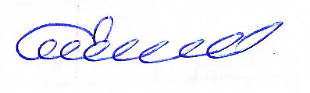 Исполняющий обязанности главы городского округа Спасск – Дальний                                                                                                                              О.А. Митрофанов№п/пНаименование положения Муниципального стандартаНаименование положения Муниципального стандартаНаименование положения Муниципального стандартаСрок реализацииСрок реализацииКлючевой показатель эффективностиКлючевой показатель эффективностиКлючевой показатель эффективностиКлючевой показатель эффективностиКлючевой показатель эффективностиКомментарийКомментарий№п/пМероприятиеМероприятиеРезультатДата началаДата окончанияНаименованиеЦелевое значениеЦелевое значениеТекущее значениеТекущее значениеКомментарийКомментарийИнвестиционный паспорт муниципального образованияИнвестиционный паспорт муниципального образованияИнвестиционный паспорт муниципального образованияИнвестиционный паспорт муниципального образованияИнвестиционный паспорт муниципального образованияИнвестиционный паспорт муниципального образованияИнвестиционный паспорт муниципального образованияИнвестиционный паспорт муниципального образованияИнвестиционный паспорт муниципального образованияИнвестиционный паспорт муниципального образованияИнвестиционный паспорт муниципального образованияИнвестиционный паспорт муниципального образованияИнвестиционный паспорт муниципального образования1.1Актуализация и размещение инвестиционного паспорта на официальном Интернет-ресурсе муниципального образования (далее – МО) в разделе об инвестиционной деятельности МО, а также на Инвестиционном портале Приморского краяАктуализация и размещение инвестиционного паспорта на официальном Интернет-ресурсе муниципального образования (далее – МО) в разделе об инвестиционной деятельности МО, а также на Инвестиционном портале Приморского краяНаличие актуальной информации об инвестиционном потенциале МО01.02.201920.05.2019Электронная версия инвестиционного паспорта в актуальной редакции в соответствии с требованиями Стандарта, да/нетЭлектронная версия инвестиционного паспорта в актуальной редакции в соответствии с требованиями Стандарта, да/нетДаДаДаАктуализированный Инвестиционный паспорт утвержден                                                                                                постановлением Администрации                                                                                                 городского округа Спасск – Дальний                                                                                   от   20 мая 2019г. № 220 - паАктуализированный Инвестиционный паспорт утвержден                                                                                                постановлением Администрации                                                                                                 городского округа Спасск – Дальний                                                                                   от   20 мая 2019г. № 220 - па1.1Актуализация и размещение инвестиционного паспорта на официальном Интернет-ресурсе муниципального образования (далее – МО) в разделе об инвестиционной деятельности МО, а также на Инвестиционном портале Приморского краяАктуализация и размещение инвестиционного паспорта на официальном Интернет-ресурсе муниципального образования (далее – МО) в разделе об инвестиционной деятельности МО, а также на Инвестиционном портале Приморского краяНаличие актуальной информации об инвестиционном потенциале МО01.06.201920.11.2019Электронная версия инвестиционного паспорта в актуальной редакции в соответствии с требованиями Стандарта, да/нетЭлектронная версия инвестиционного паспорта в актуальной редакции в соответствии с требованиями Стандарта, да/нетДаДаДата окончания срока реализации мероприятия не наступила.Дата окончания срока реализации мероприятия не наступила.1.1Актуализация и размещение инвестиционного паспорта на официальном Интернет-ресурсе муниципального образования (далее – МО) в разделе об инвестиционной деятельности МО, а также на Инвестиционном портале Приморского краяАктуализация и размещение инвестиционного паспорта на официальном Интернет-ресурсе муниципального образования (далее – МО) в разделе об инвестиционной деятельности МО, а также на Инвестиционном портале Приморского краяНаличие актуальной информации об инвестиционном потенциале МО20.05.201931.05.2019Ссылки на соответствующие страницы официального Интернет-ресурса МО и Инвестиционного портала Приморского края, да/нетСсылки на соответствующие страницы официального Интернет-ресурса МО и Инвестиционного портала Приморского края, да/нетДаДаДаИнвестиционный паспорт размещен в сети Интернет  на официальном сайте городского округа Спасск – Дальний в разделе «Инвестиции» http://spasskd.ru/index.php?option=com_content&task=view&id=10089&Itemid=513Инвестиционный паспорт размещен в сети Интернет  на официальном сайте городского округа Спасск – Дальний в разделе «Инвестиции» http://spasskd.ru/index.php?option=com_content&task=view&id=10089&Itemid=5131.1Актуализация и размещение инвестиционного паспорта на официальном Интернет-ресурсе муниципального образования (далее – МО) в разделе об инвестиционной деятельности МО, а также на Инвестиционном портале Приморского краяАктуализация и размещение инвестиционного паспорта на официальном Интернет-ресурсе муниципального образования (далее – МО) в разделе об инвестиционной деятельности МО, а также на Инвестиционном портале Приморского краяНаличие актуальной информации об инвестиционном потенциале МО01.12.201920.12.2019Ссылки на соответствующие страницы официального Интернет-ресурса МО и Инвестиционного портала Приморского края, да/нетСсылки на соответствующие страницы официального Интернет-ресурса МО и Инвестиционного портала Приморского края, да/нетДаДа-Дата окончания срока реализации мероприятия не наступила.Дата окончания срока реализации мероприятия не наступила.1.2Общественная экспертиза на заседании Совета по предпринимательству и улучшению инвестиционного климата (далее – Совет)Общественная экспертиза на заседании Совета по предпринимательству и улучшению инвестиционного климата (далее – Совет)Вовлечение бизнеса и граждан в работу по улучшению инвестиционного климата в МО01.06.201920.06.2019Реквизиты и электронная версия протокола, да/нетРеквизиты и электронная версия протокола, да/нетДаДаДаПротокол расширенного заседания Совета по содействию развития малого и среднего предпринимательства при главе городского округа Спасск – Дальний от 27.06.2019г. № 2 размещен на сайте ГО Спасск-Дальний в разделе «Инвестиции», подраздел «Инвестиционный стандарт» http://spasskd.ru/index.php?option=com_content&task=view&id=10085&Itemid=513Протокол расширенного заседания Совета по содействию развития малого и среднего предпринимательства при главе городского округа Спасск – Дальний от 27.06.2019г. № 2 размещен на сайте ГО Спасск-Дальний в разделе «Инвестиции», подраздел «Инвестиционный стандарт» http://spasskd.ru/index.php?option=com_content&task=view&id=10085&Itemid=5131.2Общественная экспертиза на заседании Совета по предпринимательству и улучшению инвестиционного климата (далее – Совет)Общественная экспертиза на заседании Совета по предпринимательству и улучшению инвестиционного климата (далее – Совет)Вовлечение бизнеса и граждан в работу по улучшению инвестиционного климата в МО01.12.201920.12.2019Реквизиты и электронная версия протокола, да/нетРеквизиты и электронная версия протокола, да/нетДаДа-Дата окончания срока реализации мероприятия не наступила.Дата окончания срока реализации мероприятия не наступила.Ежегодное инвестиционное послание главы муниципального образования с принятием инвестиционной декларацииЕжегодное инвестиционное послание главы муниципального образования с принятием инвестиционной декларацииЕжегодное инвестиционное послание главы муниципального образования с принятием инвестиционной декларацииЕжегодное инвестиционное послание главы муниципального образования с принятием инвестиционной декларацииЕжегодное инвестиционное послание главы муниципального образования с принятием инвестиционной декларацииЕжегодное инвестиционное послание главы муниципального образования с принятием инвестиционной декларацииЕжегодное инвестиционное послание главы муниципального образования с принятием инвестиционной декларацииЕжегодное инвестиционное послание главы муниципального образования с принятием инвестиционной декларацииЕжегодное инвестиционное послание главы муниципального образования с принятием инвестиционной декларацииЕжегодное инвестиционное послание главы муниципального образования с принятием инвестиционной декларацииЕжегодное инвестиционное послание главы муниципального образования с принятием инвестиционной декларацииЕжегодное инвестиционное послание главы муниципального образования с принятием инвестиционной декларации2.1Выступление главы МО с ежегодным инвестиционным посланиемВыступление главы МО с ежегодным инвестиционным посланиемПубличное подведение итогов работы ОМСУ по улучшению инвестиционного климата, определение задач на следующий год01.06.201910.12.2019Ссылка на соответствующую страницу официального Интернет-ресурса МО с текстом выступления, да/нетСсылка на соответствующую страницу официального Интернет-ресурса МО с текстом выступления, да/нетДаДаДаВыступление главы городского округа Спасск-Дальний Квона В.В. состоялось на расширенном  заседании Совета по содействию развития малого и среднего предпринимательства при главе городского округа Спасск – Дальний  27.06.2019г. Текст Инвестиционного послания размещен в сети Интернет  на официальном сайте городского округа Спасск – Дальний в разделе «Инвестиции», подраздел «Инвестиционный стандарт» http://spasskd.ru/index.php?option=com_content&task=view&id=10088&Itemid=513Выступление главы городского округа Спасск-Дальний Квона В.В. состоялось на расширенном  заседании Совета по содействию развития малого и среднего предпринимательства при главе городского округа Спасск – Дальний  27.06.2019г. Текст Инвестиционного послания размещен в сети Интернет  на официальном сайте городского округа Спасск – Дальний в разделе «Инвестиции», подраздел «Инвестиционный стандарт» http://spasskd.ru/index.php?option=com_content&task=view&id=10088&Itemid=5132.2Принятие инвестиционной декларации, актуализация (в случае необходимости) и ее размещениеПринятие инвестиционной декларации, актуализация (в случае необходимости) и ее размещениеОпределение в правовых актах МО принципов взаимодействия органов местного самоуправления с субъектами предпринимательской и инвестиционной деятельности, механизмов их защиты и поддержки01.02.201920.05.2019Электронная версия инвестиционной декларации и ссылка на соответствующую страницу официального Интернет-ресурса МО и Инвестиционного портала Приморского края, да/нетЭлектронная версия инвестиционной декларации и ссылка на соответствующую страницу официального Интернет-ресурса МО и Инвестиционного портала Приморского края, да/нетДаДаДаИнвестиционная декларация городского округа Спасск-Дальний утверждена распоряжением Администрации городского округа Спасск-Дальний от 15.05.2019г. № 237-ра и  размещена в сети Интернет  на официальном сайте городского округа Спасск – Дальний в разделе «Инвестиции», подраздел «Инвестиционный стандарт» http://spasskd.ru/index.php?option=com_content&task=view&id=10088&Itemid=513Инвестиционная декларация городского округа Спасск-Дальний утверждена распоряжением Администрации городского округа Спасск-Дальний от 15.05.2019г. № 237-ра и  размещена в сети Интернет  на официальном сайте городского округа Спасск – Дальний в разделе «Инвестиции», подраздел «Инвестиционный стандарт» http://spasskd.ru/index.php?option=com_content&task=view&id=10088&Itemid=5132.3Общественная экспертиза соблюдения ключевых принципов Инвестиционной декларации на заседании СоветаОбщественная экспертиза соблюдения ключевых принципов Инвестиционной декларации на заседании СоветаВовлечение бизнеса и граждан в работу по улучшению инвестиционного климата в МО01.06.201901.12.201920.06.201920.12.2019Реквизиты и электронная версия протокола, да/нетРеквизиты и электронная версия протокола, да/нетДаДаДаПротокол расширенного заседания Совета по содействию развития малого и среднего предпринимательства при главе городского округа Спасск – Дальний от 27.06.2019г. № 2 размещен на сайте ГО Спасск-Дальний в разделе «Инвестиции», подраздел «Инвестиционный стандарт» http://spasskd.ru/index.php?option=com_content&task=view&id=10085&Itemid=513Протокол расширенного заседания Совета по содействию развития малого и среднего предпринимательства при главе городского округа Спасск – Дальний от 27.06.2019г. № 2 размещен на сайте ГО Спасск-Дальний в разделе «Инвестиции», подраздел «Инвестиционный стандарт» http://spasskd.ru/index.php?option=com_content&task=view&id=10085&Itemid=5133. Определение структурного подразделения, ответственного за реализацию полномочий по обеспечению благоприятного инвестиционного климата, привлечению инвестиций и работе с инвесторами3. Определение структурного подразделения, ответственного за реализацию полномочий по обеспечению благоприятного инвестиционного климата, привлечению инвестиций и работе с инвесторами3. Определение структурного подразделения, ответственного за реализацию полномочий по обеспечению благоприятного инвестиционного климата, привлечению инвестиций и работе с инвесторами3. Определение структурного подразделения, ответственного за реализацию полномочий по обеспечению благоприятного инвестиционного климата, привлечению инвестиций и работе с инвесторами3. Определение структурного подразделения, ответственного за реализацию полномочий по обеспечению благоприятного инвестиционного климата, привлечению инвестиций и работе с инвесторами3. Определение структурного подразделения, ответственного за реализацию полномочий по обеспечению благоприятного инвестиционного климата, привлечению инвестиций и работе с инвесторами3. Определение структурного подразделения, ответственного за реализацию полномочий по обеспечению благоприятного инвестиционного климата, привлечению инвестиций и работе с инвесторами3. Определение структурного подразделения, ответственного за реализацию полномочий по обеспечению благоприятного инвестиционного климата, привлечению инвестиций и работе с инвесторами3. Определение структурного подразделения, ответственного за реализацию полномочий по обеспечению благоприятного инвестиционного климата, привлечению инвестиций и работе с инвесторами3. Определение структурного подразделения, ответственного за реализацию полномочий по обеспечению благоприятного инвестиционного климата, привлечению инвестиций и работе с инвесторами3. Определение структурного подразделения, ответственного за реализацию полномочий по обеспечению благоприятного инвестиционного климата, привлечению инвестиций и работе с инвесторами3. Определение структурного подразделения, ответственного за реализацию полномочий по обеспечению благоприятного инвестиционного климата, привлечению инвестиций и работе с инвесторами3. Определение структурного подразделения, ответственного за реализацию полномочий по обеспечению благоприятного инвестиционного климата, привлечению инвестиций и работе с инвесторами3.1Обеспечение деятельности структурного подразделения, ответственного за реализацию полномочий по обеспечению благоприятного инвестиционного климата, привлечению инвестиций и работе с инвесторамиОбеспечение деятельности структурного подразделения, ответственного за реализацию полномочий по обеспечению благоприятного инвестиционного климата, привлечению инвестиций и работе с инвесторами01.02.201901.03.2019Реквизиты и электронная версия документа о структурном подразделении с указанием полномочий, да/нетРеквизиты и электронная версия документа о структурном подразделении с указанием полномочий, да/нетДаДаДаРаспоряжения Администрации городского округа Спасск – Дальний: от 09.01.2019г. № 2-ра «О реализации Стандарта улучшения инвестиционного климата в городском округе Спасск – Дальний на 2019-2020 годы»; от 04.10.2019г. №452-ра  « О внесении изменений в распоряжение Администрации городского округа Спасск – Дальний: от 09.01.2019г. № 2-ра»  размещены на официальном сайте городского округа Спасск – Дальний в разделе «Инвестиции», подраздел «Инвестиционный стандарт» http://spasskd.ru/index.php?option=com_content&task=view&id=10087&Itemid=513 Распоряжения Администрации городского округа Спасск – Дальний: от 09.01.2019г. № 2-ра «О реализации Стандарта улучшения инвестиционного климата в городском округе Спасск – Дальний на 2019-2020 годы»; от 04.10.2019г. №452-ра  « О внесении изменений в распоряжение Администрации городского округа Спасск – Дальний: от 09.01.2019г. № 2-ра»  размещены на официальном сайте городского округа Спасск – Дальний в разделе «Инвестиции», подраздел «Инвестиционный стандарт» http://spasskd.ru/index.php?option=com_content&task=view&id=10087&Itemid=513 3.2Мониторинг деятельности структурного подразделенияМониторинг деятельности структурного подразделенияОтчет о деятельности структурного подразделения01.02.201921.03.201921.06.201921.09.201820.03.201920.06.201920.09.201920.12.2019Электронная версия отчета и ссылка на соответствующую страницу официального сайта МО, да/нетЭлектронная версия отчета и ссылка на соответствующую страницу официального сайта МО, да/нетДаДаДаОтчеты о выполнении дорожной карты размещены на официальном сайте городского округа Спасск – Дальний в разделе «Инвестиции», подраздел «Инвестиционный стандарт» http://spasskd.ru/index.php?option=com_content&task=view&id=10087&Itemid=513Отчеты о выполнении дорожной карты размещены на официальном сайте городского округа Спасск – Дальний в разделе «Инвестиции», подраздел «Инвестиционный стандарт» http://spasskd.ru/index.php?option=com_content&task=view&id=10087&Itemid=5133.2Мониторинг деятельности структурного подразделенияМониторинг деятельности структурного подразделенияОтчет о деятельности структурного подразделения01.02.201920.12.2019Количество инвестиционных проектов на сопровождении на конец года, ед.Количество инвестиционных проектов на сопровождении на конец года, ед.городские округа – не менее 3городские округа – не менее 3-Дата окончания срока реализации мероприятия не наступила.Дата окончания срока реализации мероприятия не наступила.3.3Общественная экспертиза на заседании СоветаОбщественная экспертиза на заседании СоветаВовлечение бизнеса и граждан в работу по улучшению инвестиционного климата в МО01.06.201920.06.2019Реквизиты и электронная версия протокола, да/нетРеквизиты и электронная версия протокола, да/нетДаДаДаПротокол  расширенного заседания Совета по содействию развития малого и среднего предпринимательства при главе городского округа Спасск – Дальний от 27.06.2019г. №2 размещен  на сайте ГО Спасск-Дальний в разделе «Инвестиции», подраздел «Инвестиционный стандарт» http://spasskd.ru/index.php?option=com_content&task=view&id=10085&Itemid=513Протокол  расширенного заседания Совета по содействию развития малого и среднего предпринимательства при главе городского округа Спасск – Дальний от 27.06.2019г. №2 размещен  на сайте ГО Спасск-Дальний в разделе «Инвестиции», подраздел «Инвестиционный стандарт» http://spasskd.ru/index.php?option=com_content&task=view&id=10085&Itemid=5133.3Общественная экспертиза на заседании СоветаОбщественная экспертиза на заседании СоветаВовлечение бизнеса и граждан в работу по улучшению инвестиционного климата в МО01.12.201920.12.2019Реквизиты и электронная версия протокола, да/нетРеквизиты и электронная версия протокола, да/нетДаДа-Дата окончания срока реализации мероприятия не наступила.Дата окончания срока реализации мероприятия не наступила.4.Обеспечение профессиональной подготовки и переподготовки должностных лиц, ответственных за привлечение инвестиций и поддержку предпринимательства4.Обеспечение профессиональной подготовки и переподготовки должностных лиц, ответственных за привлечение инвестиций и поддержку предпринимательства4.Обеспечение профессиональной подготовки и переподготовки должностных лиц, ответственных за привлечение инвестиций и поддержку предпринимательства4.Обеспечение профессиональной подготовки и переподготовки должностных лиц, ответственных за привлечение инвестиций и поддержку предпринимательства4.Обеспечение профессиональной подготовки и переподготовки должностных лиц, ответственных за привлечение инвестиций и поддержку предпринимательства4.Обеспечение профессиональной подготовки и переподготовки должностных лиц, ответственных за привлечение инвестиций и поддержку предпринимательства4.Обеспечение профессиональной подготовки и переподготовки должностных лиц, ответственных за привлечение инвестиций и поддержку предпринимательства4.Обеспечение профессиональной подготовки и переподготовки должностных лиц, ответственных за привлечение инвестиций и поддержку предпринимательства4.Обеспечение профессиональной подготовки и переподготовки должностных лиц, ответственных за привлечение инвестиций и поддержку предпринимательства4.Обеспечение профессиональной подготовки и переподготовки должностных лиц, ответственных за привлечение инвестиций и поддержку предпринимательства4.Обеспечение профессиональной подготовки и переподготовки должностных лиц, ответственных за привлечение инвестиций и поддержку предпринимательства4.Обеспечение профессиональной подготовки и переподготовки должностных лиц, ответственных за привлечение инвестиций и поддержку предпринимательства4.Обеспечение профессиональной подготовки и переподготовки должностных лиц, ответственных за привлечение инвестиций и поддержку предпринимательства4.1Проведение мероприятий по обучению (повышение квалификации, обучающие мероприятия) должностных лиц и специалистов, курирующих вопросы инвестиционной деятельности и участвующих в инвестиционном процессеПроведение мероприятий по обучению (повышение квалификации, обучающие мероприятия) должностных лиц и специалистов, курирующих вопросы инвестиционной деятельности и участвующих в инвестиционном процессеПовышение профессиональных компетенций муниципальных служащих, курирующих вопросы инвестиционной деятельности и участвующих в инвестиционном процессе01.02.201920.05.2019Доля должностных лиц и специалистов МО, курирующих вопросы инвестиционной деятельности и участвующих в инвестиционном процессе, прошедших обучение, %Доля должностных лиц и специалистов МО, курирующих вопросы инвестиционной деятельности и участвующих в инвестиционном процессе, прошедших обучение, %городские округа - не менее 30городские округа - не менее 3060%Прошли обучение 60% должностных лиц и специалистов МО, курирующих вопросы инвестиционной деятельности и участвующих в инвестиционном процессе.Прошли обучение 60% должностных лиц и специалистов МО, курирующих вопросы инвестиционной деятельности и участвующих в инвестиционном процессе.4.1Проведение мероприятий по обучению (повышение квалификации, обучающие мероприятия) должностных лиц и специалистов, курирующих вопросы инвестиционной деятельности и участвующих в инвестиционном процессеПроведение мероприятий по обучению (повышение квалификации, обучающие мероприятия) должностных лиц и специалистов, курирующих вопросы инвестиционной деятельности и участвующих в инвестиционном процессеПовышение профессиональных компетенций муниципальных служащих, курирующих вопросы инвестиционной деятельности и участвующих в инвестиционном процессе01.06.201910.12.2019Доля должностных лиц и специалистов МО, курирующих вопросы инвестиционной деятельности и участвующих в инвестиционном процессе, прошедших обучение, %Доля должностных лиц и специалистов МО, курирующих вопросы инвестиционной деятельности и участвующих в инвестиционном процессе, прошедших обучение, %городские округа - не менее 100городские округа - не менее 100-Дата окончания срока реализации мероприятия не наступила.Дата окончания срока реализации мероприятия не наступила.4.2Формирование и утверждение плана дополнительного профессионального образования муниципальных служащих на 2019-2020 годыФормирование и утверждение плана дополнительного профессионального образования муниципальных служащих на 2019-2020 годыПовышение квалификации муниципальных служащих, курирующих вопросы инвестиционной деятельности и участвующих в инвестиционном процессе01.02.201920.03.2019Наличие утвержденного плана, включающего программы обучения, да/нетНаличие утвержденного плана, включающего программы обучения, да/нетДаДаДаПлан дополнительного профессионального образования муниципальных служащих на 2019-2020 годы утвержден главой ГО Спасск - Дальний 18.01.2019г. (уточнен 07.10.2019г.) и размещен официальном сайте городского округа в разделе «Инвестиции, подраздел «Инвестиционный стандарт»    http://spasskd.ru/index.php?option=com_content&task=view&id=10086&Itemid=513План дополнительного профессионального образования муниципальных служащих на 2019-2020 годы утвержден главой ГО Спасск - Дальний 18.01.2019г. (уточнен 07.10.2019г.) и размещен официальном сайте городского округа в разделе «Инвестиции, подраздел «Инвестиционный стандарт»    http://spasskd.ru/index.php?option=com_content&task=view&id=10086&Itemid=5134.3Общественная экспертиза на заседании СоветаОбщественная экспертиза на заседании СоветаВовлечение бизнеса и граждан в работу по улучшению инвестиционного климата в МО01.06.201920.06.2019Реквизиты и электронная версия протокола, да/нетРеквизиты и электронная версия протокола, да/нетДаДаДаПротокол расширенного заседания Совета по содействию развития малого и среднего предпринимательства при главе городского округа Спасск – Дальний от 27.06.2019г. № 2 размещен на сайте ГО Спасск-Дальний в разделе «Инвестиции», подраздел «Инвестиционный стандарт» http://spasskd.ru/index.php?option=com_content&task=view&id=10085&Itemid=513Протокол расширенного заседания Совета по содействию развития малого и среднего предпринимательства при главе городского округа Спасск – Дальний от 27.06.2019г. № 2 размещен на сайте ГО Спасск-Дальний в разделе «Инвестиции», подраздел «Инвестиционный стандарт» http://spasskd.ru/index.php?option=com_content&task=view&id=10085&Itemid=5134.3Общественная экспертиза на заседании СоветаОбщественная экспертиза на заседании СоветаВовлечение бизнеса и граждан в работу по улучшению инвестиционного климата в МО01.12.201920.12.2019Реквизиты и электронная версия протокола, да/нетРеквизиты и электронная версия протокола, да/нетДаДа-Дата окончания срока реализации мероприятия не наступила.Дата окончания срока реализации мероприятия не наступила.5.Наличие коллегиального совещательного органа по улучшению инвестиционного климата и развитию предпринимательства при главемуниципального образования (Совет по предпринимательству)5.Наличие коллегиального совещательного органа по улучшению инвестиционного климата и развитию предпринимательства при главемуниципального образования (Совет по предпринимательству)5.Наличие коллегиального совещательного органа по улучшению инвестиционного климата и развитию предпринимательства при главемуниципального образования (Совет по предпринимательству)5.Наличие коллегиального совещательного органа по улучшению инвестиционного климата и развитию предпринимательства при главемуниципального образования (Совет по предпринимательству)5.Наличие коллегиального совещательного органа по улучшению инвестиционного климата и развитию предпринимательства при главемуниципального образования (Совет по предпринимательству)5.Наличие коллегиального совещательного органа по улучшению инвестиционного климата и развитию предпринимательства при главемуниципального образования (Совет по предпринимательству)5.Наличие коллегиального совещательного органа по улучшению инвестиционного климата и развитию предпринимательства при главемуниципального образования (Совет по предпринимательству)5.Наличие коллегиального совещательного органа по улучшению инвестиционного климата и развитию предпринимательства при главемуниципального образования (Совет по предпринимательству)5.Наличие коллегиального совещательного органа по улучшению инвестиционного климата и развитию предпринимательства при главемуниципального образования (Совет по предпринимательству)5.Наличие коллегиального совещательного органа по улучшению инвестиционного климата и развитию предпринимательства при главемуниципального образования (Совет по предпринимательству)5.Наличие коллегиального совещательного органа по улучшению инвестиционного климата и развитию предпринимательства при главемуниципального образования (Совет по предпринимательству)5.Наличие коллегиального совещательного органа по улучшению инвестиционного климата и развитию предпринимательства при главемуниципального образования (Совет по предпринимательству)5.Наличие коллегиального совещательного органа по улучшению инвестиционного климата и развитию предпринимательства при главемуниципального образования (Совет по предпринимательству)5.1Обеспечение деятельности Совета в соответствии с требованиями СтандартаОбеспечение деятельности Совета в соответствии с требованиями СтандартаВовлечение субъектов предпринимательской и инвестиционной деятельности в решение вопросов создания благоприятной деловой среды01.02.201901.05.201901.08.201901.11.201901.04.201901.07.201931.10.201920.12.2019Реквизиты и электронные версии положения и состава Совета, да/нетРеквизиты и электронные версии положения и состава Совета, да/нетДаДаДаПостановлениеАдминистрации городского округа Спасск-Дальний от 16.09.2016 года  № 450-па «О Совете по содействию развития малого и среднего предпринимательства при главе городского округа Спасск-Дальний»  (в редакции постановлений от 30.07.2019г. № 325-па, от 27.08.2019г. № 364-па, от 06.09.2019г. № 374-па) http://spasskd.ru/index.php?option=com_content&task=view&id=10085&Itemid=513ПостановлениеАдминистрации городского округа Спасск-Дальний от 16.09.2016 года  № 450-па «О Совете по содействию развития малого и среднего предпринимательства при главе городского округа Спасск-Дальний»  (в редакции постановлений от 30.07.2019г. № 325-па, от 27.08.2019г. № 364-па, от 06.09.2019г. № 374-па) http://spasskd.ru/index.php?option=com_content&task=view&id=10085&Itemid=5135.1Обеспечение деятельности Совета в соответствии с требованиями СтандартаОбеспечение деятельности Совета в соответствии с требованиями СтандартаВовлечение субъектов предпринимательской и инвестиционной деятельности в решение вопросов создания благоприятной деловой среды01.02.201901.05.201901.08.201901.11.201901.04.201901.07.201931.10.201920.12.2019Доля представителей бизнеса, деловых и общественных объединений в составе Совета, %Доля представителей бизнеса, деловых и общественных объединений в составе Совета, %не менее 50не менее 5066,7В составе Совета 66,7% представителей бизнеса, деловых и общественных объединений.В составе Совета 66,7% представителей бизнеса, деловых и общественных объединений.5.2Проведение мониторинга деятельности СоветаПроведение мониторинга деятельности СоветаПовышение качества работы участников Совета01.02.201920.12.2019Уровень выполнения решений Совета в соответствии с утвержденными протоколами заседаний, %Уровень выполнения решений Совета в соответствии с утвержденными протоколами заседаний, %не менее 80не менее 80100Уровень выполнения решений Совета в соответствии с утвержденными протоколами заседаний составляет 100 %Уровень выполнения решений Совета в соответствии с утвержденными протоколами заседаний составляет 100 %5.2Проведение мониторинга деятельности СоветаПроведение мониторинга деятельности СоветаПовышение качества работы участников Совета01.02.201901.04.201901.07.201901.11.201920.03.201920.06.201920.10.201920.12.2019Количество очных заседаний Совета, организованных и проведенных в соответствии с требованиями Стандарта, ед.Количество очных заседаний Совета, организованных и проведенных в соответствии с требованиями Стандарта, ед.не менее 4не менее 43Проведено 3 заседания Совета, организованных и проведенных в соответствии с требованиями Стандарта. Протоколы Совета №№1, 2,3 размещены на сайте ГО Спасск-Дальний в разделе «Инвестиции», подраздел «Инвестиционный стандарт»  http://spasskd.ru/index.php?option=com_content&task=view&id=10085&Itemid=513Проведено 3 заседания Совета, организованных и проведенных в соответствии с требованиями Стандарта. Протоколы Совета №№1, 2,3 размещены на сайте ГО Спасск-Дальний в разделе «Инвестиции», подраздел «Инвестиционный стандарт»  http://spasskd.ru/index.php?option=com_content&task=view&id=10085&Itemid=5135.2Проведение мониторинга деятельности СоветаПроведение мониторинга деятельности СоветаПовышение качества работы участников Совета01.12.201920.12.2019Наличие годового отчета о деятельности Совета, да/нетНаличие годового отчета о деятельности Совета, да/нетДаДа-Дата окончания срока реализации мероприятия не наступила.Дата окончания срока реализации мероприятия не наступила.5.3Информационное освещение деятельности СоветаИнформационное освещение деятельности СоветаПовышение информированности субъектов предпринимательской и инвестиционной деятельности о работе Совета01.02.201920.12.2019Количество информационных сообщений о каждом заседании Совета в различных источниках (ТВ, публикации в печатных и Интернет изданиях, социальных сетях; информационные стенды/ТВ экран в здании администрации и др.), ед.Количество информационных сообщений о каждом заседании Совета в различных источниках (ТВ, публикации в печатных и Интернет изданиях, социальных сетях; информационные стенды/ТВ экран в здании администрации и др.), ед.не менее 4не менее 44Информационные сообщения о каждом заседании Совета размещались на официальном сайте  городского округа Спасск-Дальний http://spasskd.ru/index.php?option=com_content&task=category&sectionid=14&id=39&Itemid=484;Информационном стенде в Администрации ГО;социальной сети  WhatsApp; социальной сети Instagram.Информационные сообщения о каждом заседании Совета размещались на официальном сайте  городского округа Спасск-Дальний http://spasskd.ru/index.php?option=com_content&task=category&sectionid=14&id=39&Itemid=484;Информационном стенде в Администрации ГО;социальной сети  WhatsApp; социальной сети Instagram.01.02.201920.12.2019Ссылки на размещение на официальном Интернет-ресурсе МО и Инвестиционном портале Приморского края следующих документов: положение о Совете, состав участников, план работы, протоколы заседаний, отчеты о принятых решениях (в течение 7 дней после заседания), да/нетСсылки на размещение на официальном Интернет-ресурсе МО и Инвестиционном портале Приморского края следующих документов: положение о Совете, состав участников, план работы, протоколы заседаний, отчеты о принятых решениях (в течение 7 дней после заседания), да/нетДаДаДаПоложение о Совете, составе  участников, план работы, протоколы заседаний, отчеты о принятых решениях размещены на сайте ГО Спасск-Дальний в разделе «Инвестиции», подраздел «Инвестиционный стандарт»  http://spasskd.ru/index.php?option=com_content&task=view&id=10085&Itemid=513Положение о Совете, составе  участников, план работы, протоколы заседаний, отчеты о принятых решениях размещены на сайте ГО Спасск-Дальний в разделе «Инвестиции», подраздел «Инвестиционный стандарт»  http://spasskd.ru/index.php?option=com_content&task=view&id=10085&Itemid=5135.4Общественная экспертиза на заседании СоветаОбщественная экспертиза на заседании СоветаВовлечение бизнеса и граждан в работу по улучшению инвестиционного климата в МО01.06.201920.06.2019Реквизиты и электронная версия протокола, да/нетРеквизиты и электронная версия протокола, да/нетДаДаДаПротоколы расширенного заседания Совета по содействию развития малого и среднего предпринимательства при главе городского округа Спасск – Дальний от 27.06.2019г. № 2; от 27.09.2019г. № 3 размещены на сайте ГО Спасск-Дальний в разделе «Инвестиции», подраздел «Инвестиционный стандарт» http://spasskd.ru/index.php?option=com_content&task=view&id=10085&Itemid=513Протоколы расширенного заседания Совета по содействию развития малого и среднего предпринимательства при главе городского округа Спасск – Дальний от 27.06.2019г. № 2; от 27.09.2019г. № 3 размещены на сайте ГО Спасск-Дальний в разделе «Инвестиции», подраздел «Инвестиционный стандарт» http://spasskd.ru/index.php?option=com_content&task=view&id=10085&Itemid=5135.4Общественная экспертиза на заседании СоветаОбщественная экспертиза на заседании СоветаВовлечение бизнеса и граждан в работу по улучшению инвестиционного климата в МО01.12.201920.12.2019Реквизиты и электронная версия протокола, да/нетРеквизиты и электронная версия протокола, да/нетДаДа-Дата окончания срока реализации мероприятия не наступила.Дата окончания срока реализации мероприятия не наступила.6. Размещение информации об инвестиционной деятельности в сети Интернет6. Размещение информации об инвестиционной деятельности в сети Интернет6. Размещение информации об инвестиционной деятельности в сети Интернет6. Размещение информации об инвестиционной деятельности в сети Интернет6. Размещение информации об инвестиционной деятельности в сети Интернет6. Размещение информации об инвестиционной деятельности в сети Интернет6. Размещение информации об инвестиционной деятельности в сети Интернет6. Размещение информации об инвестиционной деятельности в сети Интернет6. Размещение информации об инвестиционной деятельности в сети Интернет6. Размещение информации об инвестиционной деятельности в сети Интернет6. Размещение информации об инвестиционной деятельности в сети Интернет6. Размещение информации об инвестиционной деятельности в сети Интернет6. Размещение информации об инвестиционной деятельности в сети Интернет6.1Наличие на официальном Интернет-ресурсе МО раздела об инвестиционной деятельности в соответствии с требованиями Муниципального стандарта (далее – Инвестиционный раздел)Наличие на официальном Интернет-ресурсе МО раздела об инвестиционной деятельности в соответствии с требованиями Муниципального стандарта (далее – Инвестиционный раздел)Доступ предпринимателей к информации об инвестиционных возможностях МО01.02.201930.03.2019Размещение Инвестиционного раздела в пункте меню не ниже второго уровня (не более двух кликов), да/нетИнформационное наполнение Инвестиционного раздела, соответствующее требованиям Стандарта, да/нетРазмещение Инвестиционного раздела в пункте меню не ниже второго уровня (не более двух кликов), да/нетИнформационное наполнение Инвестиционного раздела, соответствующее требованиям Стандарта, да/нетДаДаДаНа официальном сайте городского округа Спасск – Дальний размещен раздел «Инвестиции» http://spasskd.ru/index.php?option=com_content&task=category&sectionid=29&id=294&Itemid=513                             Информационное наполнение Инвестиционного раздела соответствует требованиям Стандарта.              На официальном сайте городского округа Спасск – Дальний размещен раздел «Инвестиции» http://spasskd.ru/index.php?option=com_content&task=category&sectionid=29&id=294&Itemid=513                             Информационное наполнение Инвестиционного раздела соответствует требованиям Стандарта.              6.1Наличие на официальном Интернет-ресурсе МО раздела об инвестиционной деятельности в соответствии с требованиями Муниципального стандарта (далее – Инвестиционный раздел)Наличие на официальном Интернет-ресурсе МО раздела об инвестиционной деятельности в соответствии с требованиями Муниципального стандарта (далее – Инвестиционный раздел)Доступ предпринимателей к информации об инвестиционных возможностях МО01.02.201920.12.2019Размещение Инвестиционного раздела в пункте меню не ниже второго уровня (не более двух кликов), да/нетИнформационное наполнение Инвестиционного раздела, соответствующее требованиям Стандарта, да/нетРазмещение Инвестиционного раздела в пункте меню не ниже второго уровня (не более двух кликов), да/нетИнформационное наполнение Инвестиционного раздела, соответствующее требованиям Стандарта, да/нетДаДа-Дата окончания срока реализации мероприятия не наступила.Дата окончания срока реализации мероприятия не наступила.6.2Разработка и размещение:- электронной формы обращения инвесторов к органам местного самоуправления по вопросам предпринимательской и инвестиционной деятельности через канал прямой связи;- регламента рассмотрения обращений, поступивших путем заполнения электронной формыРазработка и размещение:- электронной формы обращения инвесторов к органам местного самоуправления по вопросам предпринимательской и инвестиционной деятельности через канал прямой связи;- регламента рассмотрения обращений, поступивших путем заполнения электронной формыОбеспечение возможности дистанционного взаимодействия и оперативной обратной связи субъектов предпринимательской и инвестиционной деятельности с руководителями органов местного самоуправления01.02.201920.03.2019Наличие электронной формы на официальном Интернет-ресурсе МО, да/нетНаличие электронной формы на официальном Интернет-ресурсе МО, да/нетДаДаДаЭлектронная форма обращения инвесторов к органам местного самоуправления по вопросам предпринимательской и инвестиционной деятельности размещена на  официальном сайте ГО Спасск - Дальний: http://spasskd.ru/index.php?option=com_content&task=view&id=10084&Itemid=513Электронная форма обращения инвесторов к органам местного самоуправления по вопросам предпринимательской и инвестиционной деятельности размещена на  официальном сайте ГО Спасск - Дальний: http://spasskd.ru/index.php?option=com_content&task=view&id=10084&Itemid=5136.2Разработка и размещение:- электронной формы обращения инвесторов к органам местного самоуправления по вопросам предпринимательской и инвестиционной деятельности через канал прямой связи;- регламента рассмотрения обращений, поступивших путем заполнения электронной формыРазработка и размещение:- электронной формы обращения инвесторов к органам местного самоуправления по вопросам предпринимательской и инвестиционной деятельности через канал прямой связи;- регламента рассмотрения обращений, поступивших путем заполнения электронной формыОбеспечение возможности дистанционного взаимодействия и оперативной обратной связи субъектов предпринимательской и инвестиционной деятельности с руководителями органов местного самоуправления01.02.201920.03.2019Сроки предоставления обратной связи на запрос инвестора через канал прямой связи, рабочих днейСроки предоставления обратной связи на запрос инвестора через канал прямой связи, рабочих днейне более 7не более 71Электронная форма обращения инвесторов к органам местного самоуправления по вопросам предпринимательской и инвестиционной деятельности размещена на  официальном сайте ГО Спасск - Дальний: http://spasskd.ru/index.php?option=com_content&task=view&id=10084&Itemid=513Электронная форма обращения инвесторов к органам местного самоуправления по вопросам предпринимательской и инвестиционной деятельности размещена на  официальном сайте ГО Спасск - Дальний: http://spasskd.ru/index.php?option=com_content&task=view&id=10084&Itemid=5136.2Разработка и размещение:- электронной формы обращения инвесторов к органам местного самоуправления по вопросам предпринимательской и инвестиционной деятельности через канал прямой связи;- регламента рассмотрения обращений, поступивших путем заполнения электронной формыРазработка и размещение:- электронной формы обращения инвесторов к органам местного самоуправления по вопросам предпринимательской и инвестиционной деятельности через канал прямой связи;- регламента рассмотрения обращений, поступивших путем заполнения электронной формыОбеспечение возможности дистанционного взаимодействия и оперативной обратной связи субъектов предпринимательской и инвестиционной деятельности с руководителями органов местного самоуправления01.02.201920.03.2019Электронная версия утвержденного регламента и ссылка на соответствующую страницу на официальном Интернет-ресурсе МО и на Инвестиционном портале Приморского края, да/нетЭлектронная версия утвержденного регламента и ссылка на соответствующую страницу на официальном Интернет-ресурсе МО и на Инвестиционном портале Приморского края, да/нетДаДаДаРегламент рассмотрения обращений инвесторов, поступивших путем заполнения электронной формы, утвержден распоряжением АГО Спасск - Дальний от 12.03.2019г.  № 111-ра, размещен  на официальном сайте ГО Спасск -Дальний в разделе «Инвестиции», подраздел «Инвестиционный стандарт» http://spasskd.ru/index.php?option=com_content&task=view&id=10084&Itemid=513Регламент рассмотрения обращений инвесторов, поступивших путем заполнения электронной формы, утвержден распоряжением АГО Спасск - Дальний от 12.03.2019г.  № 111-ра, размещен  на официальном сайте ГО Спасск -Дальний в разделе «Инвестиции», подраздел «Инвестиционный стандарт» http://spasskd.ru/index.php?option=com_content&task=view&id=10084&Itemid=5136.3Продвижение Инвестиционного разделаПродвижение Инвестиционного разделаПовышение информированности об инвестиционных возможностях территории01.02.201920.11.2019Прирост числа посетителей Инвестиционного раздела по итогам года, %Прирост числа посетителей Инвестиционного раздела по итогам года, %не менее 10не менее 10-Дата окончания срока реализации мероприятия не наступила.Дата окончания срока реализации мероприятия не наступила.6.4Размещение актуальной информации об инвестиционной и предпринимательской деятельностиРазмещение актуальной информации об инвестиционной и предпринимательской деятельностиПовышение информированности об инвестиционных возможностях территории01.02.201920.12.2019Количество новостей в Инвестиционном разделе, ед. в неделюКоличество новостей в Инвестиционном разделе, ед. в неделюне менее 1не менее 1-Дата окончания срока реализации мероприятия не наступила.Дата окончания срока реализации мероприятия не наступила.6.5Общественная экспертиза на заседании СоветаОбщественная экспертиза на заседании СоветаВовлечение бизнеса и граждан в работу по улучшению инвестиционного климата в МО01.06.201920.06.2019Реквизиты и электронная версия протокола, да/нетРеквизиты и электронная версия протокола, да/нетДаДаДаПротоколы  расширенного заседания Совета по содействию развития малого и среднего предпринимательства при главе городского округа Спасск – Дальний от 27.06.2019г. № 2; от 27.09.2019г. №3 размещены на сайте ГО Спасск-Дальний в разделе «Инвестиции», подраздел «Инвестиционный стандарт» http://spasskd.ru/index.php?option=com_content&task=view&id=10085&Itemid=513Протоколы  расширенного заседания Совета по содействию развития малого и среднего предпринимательства при главе городского округа Спасск – Дальний от 27.06.2019г. № 2; от 27.09.2019г. №3 размещены на сайте ГО Спасск-Дальний в разделе «Инвестиции», подраздел «Инвестиционный стандарт» http://spasskd.ru/index.php?option=com_content&task=view&id=10085&Itemid=5136.5Общественная экспертиза на заседании СоветаОбщественная экспертиза на заседании СоветаВовлечение бизнеса и граждан в работу по улучшению инвестиционного климата в МО01.12.201920.12.2019Реквизиты и электронная версия протокола, да/нетРеквизиты и электронная версия протокола, да/нетДаДа-Дата окончания срока реализации мероприятия не наступила.Дата окончания срока реализации мероприятия не наступила.7. Наличие плана создания инвестиционных объектов и объектов инфраструктуры7. Наличие плана создания инвестиционных объектов и объектов инфраструктуры7. Наличие плана создания инвестиционных объектов и объектов инфраструктуры7. Наличие плана создания инвестиционных объектов и объектов инфраструктуры7. Наличие плана создания инвестиционных объектов и объектов инфраструктуры7. Наличие плана создания инвестиционных объектов и объектов инфраструктуры7. Наличие плана создания инвестиционных объектов и объектов инфраструктуры7. Наличие плана создания инвестиционных объектов и объектов инфраструктуры7. Наличие плана создания инвестиционных объектов и объектов инфраструктуры7. Наличие плана создания инвестиционных объектов и объектов инфраструктуры7. Наличие плана создания инвестиционных объектов и объектов инфраструктуры7. Наличие плана создания инвестиционных объектов и объектов инфраструктуры7. Наличие плана создания инвестиционных объектов и объектов инфраструктуры7.1Обновление и размещение актуальной версии Плана создания инвестиционных объектов и объектов инфраструктуры в МО (далее – План)Обновление и размещение актуальной версии Плана создания инвестиционных объектов и объектов инфраструктуры в МО (далее – План)Актуальная версия утвержденного Плана01.02.201920.05.2019Электронная версия утвержденного Плана и ссылка на в Инвестиционном разделе и на Инвестиционном портале Приморского края, да/нетЭлектронная версия утвержденного Плана и ссылка на в Инвестиционном разделе и на Инвестиционном портале Приморского края, да/нетДаДаДаАктуальная версия Плана создания инвестиционных объектов и объектов инфраструктуры в МО утверждена и размещена  на официальном сайте ГО Спасск -Дальний в информационно-телекоммуникационной сети «Интернет» в разделе «Инвестиции», подраздел «Инвестиционный стандарт»  http://spasskd.ru/index.php?option=com_content&task=view&id=10083&Itemid=513Актуальная версия Плана создания инвестиционных объектов и объектов инфраструктуры в МО утверждена и размещена  на официальном сайте ГО Спасск -Дальний в информационно-телекоммуникационной сети «Интернет» в разделе «Инвестиции», подраздел «Инвестиционный стандарт»  http://spasskd.ru/index.php?option=com_content&task=view&id=10083&Itemid=5137.1Обновление и размещение актуальной версии Плана создания инвестиционных объектов и объектов инфраструктуры в МО (далее – План)Обновление и размещение актуальной версии Плана создания инвестиционных объектов и объектов инфраструктуры в МО (далее – План)Актуальная версия утвержденного Плана01.06.201920.11.2019Электронная версия утвержденного Плана и ссылка на в Инвестиционном разделе и на Инвестиционном портале Приморского края, да/нетЭлектронная версия утвержденного Плана и ссылка на в Инвестиционном разделе и на Инвестиционном портале Приморского края, да/нетДаДа-Дата окончания срока реализации мероприятия не наступила.Дата окончания срока реализации мероприятия не наступила.7.2Общественная экспертиза на заседании СоветаОбщественная экспертиза на заседании СоветаВовлечение бизнеса и граждан в работу по улучшению инвестиционного климата в МО01.06.201920.06.2019Реквизиты и электронная версия протокола, да/нетРеквизиты и электронная версия протокола, да/нетДаДаДаПротокол расширенного заседания Совета по содействию развития малого и среднего предпринимательства при главе городского округа Спасск – Дальний от 27.06.2019г. № 2 размещен на сайте ГО Спасск-Дальний в разделе «Инвестиции», подраздел «Инвестиционный стандарт» http://spasskd.ru/index.php?option=com_content&task=view&id=10085&Itemid=513Протокол расширенного заседания Совета по содействию развития малого и среднего предпринимательства при главе городского округа Спасск – Дальний от 27.06.2019г. № 2 размещен на сайте ГО Спасск-Дальний в разделе «Инвестиции», подраздел «Инвестиционный стандарт» http://spasskd.ru/index.php?option=com_content&task=view&id=10085&Itemid=5137.2Общественная экспертиза на заседании СоветаОбщественная экспертиза на заседании СоветаВовлечение бизнеса и граждан в работу по улучшению инвестиционного климата в МО01.12.201920.12.2019Реквизиты и электронная версия протокола, да/нетРеквизиты и электронная версия протокола, да/нетДаДа-Дата окончания срока реализации мероприятия не наступила.Дата окончания срока реализации мероприятия не наступила.8.Формирование обоснованных эффективных ставок земельного налога и арендной платы за земельные участки для приоритетных категорий плательщиков8.Формирование обоснованных эффективных ставок земельного налога и арендной платы за земельные участки для приоритетных категорий плательщиков8.Формирование обоснованных эффективных ставок земельного налога и арендной платы за земельные участки для приоритетных категорий плательщиков8.Формирование обоснованных эффективных ставок земельного налога и арендной платы за земельные участки для приоритетных категорий плательщиков8.Формирование обоснованных эффективных ставок земельного налога и арендной платы за земельные участки для приоритетных категорий плательщиков8.Формирование обоснованных эффективных ставок земельного налога и арендной платы за земельные участки для приоритетных категорий плательщиков8.Формирование обоснованных эффективных ставок земельного налога и арендной платы за земельные участки для приоритетных категорий плательщиков8.Формирование обоснованных эффективных ставок земельного налога и арендной платы за земельные участки для приоритетных категорий плательщиков8.Формирование обоснованных эффективных ставок земельного налога и арендной платы за земельные участки для приоритетных категорий плательщиков8.Формирование обоснованных эффективных ставок земельного налога и арендной платы за земельные участки для приоритетных категорий плательщиков8.Формирование обоснованных эффективных ставок земельного налога и арендной платы за земельные участки для приоритетных категорий плательщиков8.Формирование обоснованных эффективных ставок земельного налога и арендной платы за земельные участки для приоритетных категорий плательщиков8.Формирование обоснованных эффективных ставок земельного налога и арендной платы за земельные участки для приоритетных категорий плательщиков8.1Анализ действующих ставок земельного налога и арендной платы за земельные участки, а также получения экономического и финансового эффекта от применения корректирующих коэффициентов для приоритетных категорий плательщиковАнализ действующих ставок земельного налога и арендной платы за земельные участки, а также получения экономического и финансового эффекта от применения корректирующих коэффициентов для приоритетных категорий плательщиковВыявление возможности поддержки приоритетных видов экономической деятельности01.02.201920.05.2019Отчет о проведенном анализе, да/нетОтчет о проведенном анализе, да/нетДаДаДаАналитический отчет действующих ставок земельного налога и арендной платы за земельные участки,  а также получения экономического и финансового эффекта от применения корректирующих коэффициентов для приоритетных категорий плательщиков разработан и размещен на официальном сайте городского округа в разделе «Инвестиции», подраздел «Инвестиционный стандарт» http://spasskd.ru/index.php?option=com_content&task=view&id=10082&Itemid=513Аналитический отчет действующих ставок земельного налога и арендной платы за земельные участки,  а также получения экономического и финансового эффекта от применения корректирующих коэффициентов для приоритетных категорий плательщиков разработан и размещен на официальном сайте городского округа в разделе «Инвестиции», подраздел «Инвестиционный стандарт» http://spasskd.ru/index.php?option=com_content&task=view&id=10082&Itemid=5138.1Анализ действующих ставок земельного налога и арендной платы за земельные участки, а также получения экономического и финансового эффекта от применения корректирующих коэффициентов для приоритетных категорий плательщиковАнализ действующих ставок земельного налога и арендной платы за земельные участки, а также получения экономического и финансового эффекта от применения корректирующих коэффициентов для приоритетных категорий плательщиковВыявление возможности поддержки приоритетных видов экономической деятельности01.06.201920.11.2019Отчет о проведенном анализе, да/нетОтчет о проведенном анализе, да/нетДаДа-Дата окончания срока реализации мероприятия не наступила.Дата окончания срока реализации мероприятия не наступила.8.2Принятие организационных и финансовых решений для поддержки приоритетных видов экономической деятельности на территории МОПринятие организационных и финансовых решений для поддержки приоритетных видов экономической деятельности на территории МОУстановление льготных условий предоставления земельных участков для приоритетных видов экономической деятельности01.02.201920.05.2019Реквизиты и электронные версии МНПА, ссылки в Инвестиционном разделе и на Инвестиционном портале Приморского края, да/нетРеквизиты и электронные версии МНПА, ссылки в Инвестиционном разделе и на Инвестиционном портале Приморского края, да/нетДаДаДа- Постановлением Администрации ГО Спасск-Дальний от 06.04.2018 г. № 136-па утверждена комиссия по установлению эффективных ставок арендной платы за земельные участки, расположенные на территории городского округа Спасск-Дальний и утвержден порядок её работы.- Решение Думы городского округа Спасск-Дальний от 07.06.2016г. №24-НПА «О внесении изменений в решение Думы городского округа Спасск-Дальний  от 27 сентября 2005г. № 123 «Об установлении земельного налога»;- Решение Думы городского округа Спасск-Дальний от 04.12.2018 г.        № 86-НПА «О порядке определения размера арендной платы за земельные участки, находящиеся в собственности городского округа Спасск-Дальний и предоставленные в аренду без торгов».Размещены  на официальном сайте городского округа в разделе «Инвестиции», подраздел «Инвестиционный стандарт»  http://spasskd.ru/index.php?option=com_content&task=view&id=10082&Itemid=513- Постановлением Администрации ГО Спасск-Дальний от 06.04.2018 г. № 136-па утверждена комиссия по установлению эффективных ставок арендной платы за земельные участки, расположенные на территории городского округа Спасск-Дальний и утвержден порядок её работы.- Решение Думы городского округа Спасск-Дальний от 07.06.2016г. №24-НПА «О внесении изменений в решение Думы городского округа Спасск-Дальний  от 27 сентября 2005г. № 123 «Об установлении земельного налога»;- Решение Думы городского округа Спасск-Дальний от 04.12.2018 г.        № 86-НПА «О порядке определения размера арендной платы за земельные участки, находящиеся в собственности городского округа Спасск-Дальний и предоставленные в аренду без торгов».Размещены  на официальном сайте городского округа в разделе «Инвестиции», подраздел «Инвестиционный стандарт»  http://spasskd.ru/index.php?option=com_content&task=view&id=10082&Itemid=5138.2Принятие организационных и финансовых решений для поддержки приоритетных видов экономической деятельности на территории МОПринятие организационных и финансовых решений для поддержки приоритетных видов экономической деятельности на территории МОУстановление льготных условий предоставления земельных участков для приоритетных видов экономической деятельности01.06.201920.11.2019Реквизиты и электронные версии МНПА, ссылки в Инвестиционном разделе и на Инвестиционном портале Приморского края, да/нетРеквизиты и электронные версии МНПА, ссылки в Инвестиционном разделе и на Инвестиционном портале Приморского края, да/нетДаДа-Дата окончания срока реализации мероприятия не наступила.Дата окончания срока реализации мероприятия не наступила.8.3Общественная экспертиза на заседании СоветаОбщественная экспертиза на заседании СоветаВовлечение бизнеса и граждан в работу по улучшению инвестиционного климата в МО01.06.201920.06.2019Реквизиты и электронная версия протокола, да/нетРеквизиты и электронная версия протокола, да/нетДаДаДаПротокол расширенного заседания Совета по содействию развития малого и среднего предпринимательства при главе городского округа Спасск – Дальний от 27.06.2019г. № 2 размещен на сайте ГО Спасск-Дальний в разделе «Инвестиции», подраздел «Инвестиционный стандарт» http://spasskd.ru/index.php?option=com_content&task=view&id=10085&Itemid=513Протокол расширенного заседания Совета по содействию развития малого и среднего предпринимательства при главе городского округа Спасск – Дальний от 27.06.2019г. № 2 размещен на сайте ГО Спасск-Дальний в разделе «Инвестиции», подраздел «Инвестиционный стандарт» http://spasskd.ru/index.php?option=com_content&task=view&id=10085&Itemid=5138.3Общественная экспертиза на заседании СоветаОбщественная экспертиза на заседании СоветаВовлечение бизнеса и граждан в работу по улучшению инвестиционного климата в МО01.12.201920.12.2019Реквизиты и электронная версия протокола, да/нетРеквизиты и электронная версия протокола, да/нетДаДа-Дата окончания срока реализации мероприятия не наступила.Дата окончания срока реализации мероприятия не наступила.9. Утверждение процедуры реализации проектов с использованием механизма концессии и муниципально-частного партнерства9. Утверждение процедуры реализации проектов с использованием механизма концессии и муниципально-частного партнерства9. Утверждение процедуры реализации проектов с использованием механизма концессии и муниципально-частного партнерства9. Утверждение процедуры реализации проектов с использованием механизма концессии и муниципально-частного партнерства9. Утверждение процедуры реализации проектов с использованием механизма концессии и муниципально-частного партнерства9. Утверждение процедуры реализации проектов с использованием механизма концессии и муниципально-частного партнерства9. Утверждение процедуры реализации проектов с использованием механизма концессии и муниципально-частного партнерства9. Утверждение процедуры реализации проектов с использованием механизма концессии и муниципально-частного партнерства9. Утверждение процедуры реализации проектов с использованием механизма концессии и муниципально-частного партнерства9. Утверждение процедуры реализации проектов с использованием механизма концессии и муниципально-частного партнерства9. Утверждение процедуры реализации проектов с использованием механизма концессии и муниципально-частного партнерства9. Утверждение процедуры реализации проектов с использованием механизма концессии и муниципально-частного партнерства9. Утверждение процедуры реализации проектов с использованием механизма концессии и муниципально-частного партнерства9.1Разработка и размещение муниципальной нормативной правовой базы, определяющий:- орган, осуществляющий полномочия в сфере муниципально-частного партнерства;- орган, уполномоченный на рассмотрение частной концессионной инициативыРазработка и размещение муниципальной нормативной правовой базы, определяющий:- орган, осуществляющий полномочия в сфере муниципально-частного партнерства;- орган, уполномоченный на рассмотрение частной концессионной инициативыНормативное закрепление на муниципальном уровне процедуры реализации проектов с использованием механизма концессии и муниципально-частного партнерства (далее – МЧП)01.02.201901.04.2019Реквизиты и электронная версия документа об уполномоченных органах с указанием полномочий в Инвестиционном разделе и на Инвестиционном портале Приморского края, да/нетРеквизиты и электронная версия документа об уполномоченных органах с указанием полномочий в Инвестиционном разделе и на Инвестиционном портале Приморского края, да/нетДаДаДа- Постановление Администрации городского округа Спасск-Дальний от 18.07.2016 г. № 369-па «Об уполномоченном органе на рассмотрение предложений о заключении концессионных соглашений с городским округом Спасск-Дальний, поступивших от лиц, выступающих с инициативой заключения таких концессионных соглашений»;- постановление главы городского округа Спасск-Дальний от 14.05.2019 г.               № 15-п «Об уполномоченном органе, осуществляющем полномочия в сфере муниципально- частного партнерства на территории городского округа Спасск-Дальний».  Утверждены: Положение о концессионных соглашениях  в отношении недвижимого имущества городского округа Спасск-Дальний (решение Думы ГО от 26.05.2016г.   №16-НПА); Положение о муниципально-частном партнерстве на территории ГО Спасск-Дальний» (постановление главы ГО от 21.11.2016 №16-п).Решения и постановления размещены  на официальном сайте городского округа в разделе «Инвестиции», подраздел «Инвестиционный стандарт»  http://spasskd.ru/index.php?option=com_content&task=view&id=10081&Itemid=513- Постановление Администрации городского округа Спасск-Дальний от 18.07.2016 г. № 369-па «Об уполномоченном органе на рассмотрение предложений о заключении концессионных соглашений с городским округом Спасск-Дальний, поступивших от лиц, выступающих с инициативой заключения таких концессионных соглашений»;- постановление главы городского округа Спасск-Дальний от 14.05.2019 г.               № 15-п «Об уполномоченном органе, осуществляющем полномочия в сфере муниципально- частного партнерства на территории городского округа Спасск-Дальний».  Утверждены: Положение о концессионных соглашениях  в отношении недвижимого имущества городского округа Спасск-Дальний (решение Думы ГО от 26.05.2016г.   №16-НПА); Положение о муниципально-частном партнерстве на территории ГО Спасск-Дальний» (постановление главы ГО от 21.11.2016 №16-п).Решения и постановления размещены  на официальном сайте городского округа в разделе «Инвестиции», подраздел «Инвестиционный стандарт»  http://spasskd.ru/index.php?option=com_content&task=view&id=10081&Itemid=5139.2Формирование, утверждение и размещение:- перечня объектов, в отношении которых планируется заключение концессионных соглашений;- перечня объектов, в отношении которых планируется заключение соглашений о МЧП до 2020 г.Формирование, утверждение и размещение:- перечня объектов, в отношении которых планируется заключение концессионных соглашений;- перечня объектов, в отношении которых планируется заключение соглашений о МЧП до 2020 г.Утвержденные перечни объектов, размещенные на официальном Интернет-ресурсе МО в разделе об инвестиционной деятельности и на Инвестиционном портале Приморского края01.06.201901.11.201920.06.201920.11.2019Реквизиты и электронные версии перечней, ссылка в Инвестиционном разделе и на Инвестиционном портале Приморского края, да/нетРеквизиты и электронные версии перечней, ссылка в Инвестиционном разделе и на Инвестиционном портале Приморского края, да/нетДаДаДа- Постановление Администрации городского округа Спасск-Дальний от 27.09.2019 г. № 414-па «О согласовании перечня объектов, в отношении которых в 2020 году планируется заключение концессионных соглашений»;- Постановление Администрации городского округа Спасск-Дальний от 27.09.2019 г. № 415-па «Об утверждении перечня объектов, в отношении которых в 2020 году планируется заключение соглашений о муниципально-частном партнерстве». Постановления размещены  на официальном сайте городского округа в разделе «Инвестиции», подраздел «Инвестиционный стандарт»  http://spasskd.ru/index.php?option=com_content&task=view&id=10081&Itemid=513- Постановление Администрации городского округа Спасск-Дальний от 27.09.2019 г. № 414-па «О согласовании перечня объектов, в отношении которых в 2020 году планируется заключение концессионных соглашений»;- Постановление Администрации городского округа Спасск-Дальний от 27.09.2019 г. № 415-па «Об утверждении перечня объектов, в отношении которых в 2020 году планируется заключение соглашений о муниципально-частном партнерстве». Постановления размещены  на официальном сайте городского округа в разделе «Инвестиции», подраздел «Инвестиционный стандарт»  http://spasskd.ru/index.php?option=com_content&task=view&id=10081&Itemid=5139.2Формирование, утверждение и размещение:- перечня объектов, в отношении которых планируется заключение концессионных соглашений;- перечня объектов, в отношении которых планируется заключение соглашений о МЧП до 2020 г.Формирование, утверждение и размещение:- перечня объектов, в отношении которых планируется заключение концессионных соглашений;- перечня объектов, в отношении которых планируется заключение соглашений о МЧП до 2020 г.Утвержденные перечни объектов, размещенные на официальном Интернет-ресурсе МО в разделе об инвестиционной деятельности и на Инвестиционном портале Приморского края01.06.201901.11.201920.06.201920.11.2019Ссылки на соответствующие страницы в Инвестиционном разделе и на Инвестиционном портале Приморского края, да/нетСсылки на соответствующие страницы в Инвестиционном разделе и на Инвестиционном портале Приморского края, да/нетДаДаДа- Постановление Администрации городского округа Спасск-Дальний от 27.09.2019 г. № 414-па «О согласовании перечня объектов, в отношении которых в 2020 году планируется заключение концессионных соглашений»;- Постановление Администрации городского округа Спасск-Дальний от 27.09.2019 г. № 415-па «Об утверждении перечня объектов, в отношении которых в 2020 году планируется заключение соглашений о муниципально-частном партнерстве». Постановления размещены  на официальном сайте городского округа в разделе «Инвестиции», подраздел «Инвестиционный стандарт»  http://spasskd.ru/index.php?option=com_content&task=view&id=10081&Itemid=513- Постановление Администрации городского округа Спасск-Дальний от 27.09.2019 г. № 414-па «О согласовании перечня объектов, в отношении которых в 2020 году планируется заключение концессионных соглашений»;- Постановление Администрации городского округа Спасск-Дальний от 27.09.2019 г. № 415-па «Об утверждении перечня объектов, в отношении которых в 2020 году планируется заключение соглашений о муниципально-частном партнерстве». Постановления размещены  на официальном сайте городского округа в разделе «Инвестиции», подраздел «Инвестиционный стандарт»  http://spasskd.ru/index.php?option=com_content&task=view&id=10081&Itemid=5139.3Общественная экспертиза на заседании СоветаОбщественная экспертиза на заседании СоветаВовлечение бизнеса и граждан в работу по улучшению инвестиционного климата в МО01.06.201920.06.2019Реквизиты и электронная версия протокола, да/нетРеквизиты и электронная версия протокола, да/нетДаДаДаПротокол расширенного заседания Совета по содействию развития малого и среднего предпринимательства при главе городского округа Спасск – Дальний от 27.06.2019г. № 2 размещен на сайте ГО Спасск-Дальний в разделе «Инвестиции», подраздел «Инвестиционный стандарт» http://spasskd.ru/index.php?option=com_content&task=view&id=10085&Itemid=513Протокол расширенного заседания Совета по содействию развития малого и среднего предпринимательства при главе городского округа Спасск – Дальний от 27.06.2019г. № 2 размещен на сайте ГО Спасск-Дальний в разделе «Инвестиции», подраздел «Инвестиционный стандарт» http://spasskd.ru/index.php?option=com_content&task=view&id=10085&Itemid=5139.3Общественная экспертиза на заседании СоветаОбщественная экспертиза на заседании СоветаВовлечение бизнеса и граждан в работу по улучшению инвестиционного климата в МО01.12.201920.12.2019Реквизиты и электронная версия протокола, да/нетРеквизиты и электронная версия протокола, да/нетДаДаДата окончания срока реализации мероприятия не наступила.Дата окончания срока реализации мероприятия не наступила.10. Канал прямой связи инвесторов с главой администрации муниципального образования10. Канал прямой связи инвесторов с главой администрации муниципального образования10. Канал прямой связи инвесторов с главой администрации муниципального образования10. Канал прямой связи инвесторов с главой администрации муниципального образования10. Канал прямой связи инвесторов с главой администрации муниципального образования10. Канал прямой связи инвесторов с главой администрации муниципального образования10. Канал прямой связи инвесторов с главой администрации муниципального образования10. Канал прямой связи инвесторов с главой администрации муниципального образования10. Канал прямой связи инвесторов с главой администрации муниципального образования10. Канал прямой связи инвесторов с главой администрации муниципального образования10. Канал прямой связи инвесторов с главой администрации муниципального образования10. Канал прямой связи инвесторов с главой администрации муниципального образования10. Канал прямой связи инвесторов с главой администрации муниципального образования10.1Наличие канала прямой связи инвесторов с главой  МОНаличие канала прямой связи инвесторов с главой  МООперативное решение возникающих в процессе инвестиционной деятельности проблем и вопросов01.02.201920.03.2019Ссылки на соответствующие страницы в Инвестиционном разделе и на Инвестиционном портале Приморского края, да/нетСсылки на соответствующие страницы в Инвестиционном разделе и на Инвестиционном портале Приморского края, да/нетДаДаДаСсылка на наличие канала прямой связи инвесторов с главой  МО на официальном сайте ГО Спасск - Дальний: http://spasskd.ru/index.php?option=com_content&task=view&id=10080&Itemid=513Ссылка на наличие канала прямой связи инвесторов с главой  МО на официальном сайте ГО Спасск - Дальний: http://spasskd.ru/index.php?option=com_content&task=view&id=10080&Itemid=51310.2Общественная экспертиза на заседании СоветаОбщественная экспертиза на заседании СоветаВовлечение бизнеса и граждан в работу по улучшению инвестиционного климата в МО01.06.201920.06.2019Реквизиты и электронная версия протокола, да/нетРеквизиты и электронная версия протокола, да/нетДаДаДаПротокол расширенного заседания Совета по содействию развития малого и среднего предпринимательства при главе городского округа Спасск – Дальний от 27.06.2019г. № 2 размещен на сайте ГО Спасск-Дальний в разделе «Инвестиции», подраздел «Инвестиционный стандарт» http://spasskd.ru/index.php?option=com_content&task=view&id=10085&Itemid=513Протокол расширенного заседания Совета по содействию развития малого и среднего предпринимательства при главе городского округа Спасск – Дальний от 27.06.2019г. № 2 размещен на сайте ГО Спасск-Дальний в разделе «Инвестиции», подраздел «Инвестиционный стандарт» http://spasskd.ru/index.php?option=com_content&task=view&id=10085&Itemid=51310.2Общественная экспертиза на заседании СоветаОбщественная экспертиза на заседании СоветаВовлечение бизнеса и граждан в работу по улучшению инвестиционного климата в МО01.12.201920.12.2019Реквизиты и электронная версия протокола, да/нетРеквизиты и электронная версия протокола, да/нетДаДа-Дата окончания срока реализации мероприятия не наступила.Дата окончания срока реализации мероприятия не наступила.11. Реализация процедуры оценки регулирующего воздействия проектов муниципальных нормативных правовых актов и экспертизы действующих муниципальных нормативных правовых актов, регулирующих вопросы, связанные с осуществлением инвестиционной и предпринимательской деятельности11. Реализация процедуры оценки регулирующего воздействия проектов муниципальных нормативных правовых актов и экспертизы действующих муниципальных нормативных правовых актов, регулирующих вопросы, связанные с осуществлением инвестиционной и предпринимательской деятельности11. Реализация процедуры оценки регулирующего воздействия проектов муниципальных нормативных правовых актов и экспертизы действующих муниципальных нормативных правовых актов, регулирующих вопросы, связанные с осуществлением инвестиционной и предпринимательской деятельности11. Реализация процедуры оценки регулирующего воздействия проектов муниципальных нормативных правовых актов и экспертизы действующих муниципальных нормативных правовых актов, регулирующих вопросы, связанные с осуществлением инвестиционной и предпринимательской деятельности11. Реализация процедуры оценки регулирующего воздействия проектов муниципальных нормативных правовых актов и экспертизы действующих муниципальных нормативных правовых актов, регулирующих вопросы, связанные с осуществлением инвестиционной и предпринимательской деятельности11. Реализация процедуры оценки регулирующего воздействия проектов муниципальных нормативных правовых актов и экспертизы действующих муниципальных нормативных правовых актов, регулирующих вопросы, связанные с осуществлением инвестиционной и предпринимательской деятельности11. Реализация процедуры оценки регулирующего воздействия проектов муниципальных нормативных правовых актов и экспертизы действующих муниципальных нормативных правовых актов, регулирующих вопросы, связанные с осуществлением инвестиционной и предпринимательской деятельности11. Реализация процедуры оценки регулирующего воздействия проектов муниципальных нормативных правовых актов и экспертизы действующих муниципальных нормативных правовых актов, регулирующих вопросы, связанные с осуществлением инвестиционной и предпринимательской деятельности11. Реализация процедуры оценки регулирующего воздействия проектов муниципальных нормативных правовых актов и экспертизы действующих муниципальных нормативных правовых актов, регулирующих вопросы, связанные с осуществлением инвестиционной и предпринимательской деятельности11. Реализация процедуры оценки регулирующего воздействия проектов муниципальных нормативных правовых актов и экспертизы действующих муниципальных нормативных правовых актов, регулирующих вопросы, связанные с осуществлением инвестиционной и предпринимательской деятельности11. Реализация процедуры оценки регулирующего воздействия проектов муниципальных нормативных правовых актов и экспертизы действующих муниципальных нормативных правовых актов, регулирующих вопросы, связанные с осуществлением инвестиционной и предпринимательской деятельности11. Реализация процедуры оценки регулирующего воздействия проектов муниципальных нормативных правовых актов и экспертизы действующих муниципальных нормативных правовых актов, регулирующих вопросы, связанные с осуществлением инвестиционной и предпринимательской деятельности11. Реализация процедуры оценки регулирующего воздействия проектов муниципальных нормативных правовых актов и экспертизы действующих муниципальных нормативных правовых актов, регулирующих вопросы, связанные с осуществлением инвестиционной и предпринимательской деятельности11.1Проведение процедуры оценки регулирующего воздействия (далее – ОРВ) проектов муниципальных нормативных правовых актов (далее – МНПА) и экспертизы действующих МНПАПроведение процедуры оценки регулирующего воздействия (далее – ОРВ) проектов муниципальных нормативных правовых актов (далее – МНПА) и экспертизы действующих МНПАЗаключения, подготовленные по итогам проведения процедуры ОРВ проектов МНПА и экспертизы действующих МНПА01.02.201920.12.2019Доля проектов МНПА, прошедших процедуру ОРВ, к доле МНПА, подлежащих процедуре ОРВ, %Доля проектов МНПА, прошедших процедуру ОРВ, к доле МНПА, подлежащих процедуре ОРВ, %100100100Дата окончания срока реализации мероприятия не наступила.Дата окончания срока реализации мероприятия не наступила.11.1Проведение процедуры оценки регулирующего воздействия (далее – ОРВ) проектов муниципальных нормативных правовых актов (далее – МНПА) и экспертизы действующих МНПАПроведение процедуры оценки регулирующего воздействия (далее – ОРВ) проектов муниципальных нормативных правовых актов (далее – МНПА) и экспертизы действующих МНПАЗаключения, подготовленные по итогам проведения процедуры ОРВ проектов МНПА и экспертизы действующих МНПА01.02.201920.12.2019Количество проектов МНПА, прошедших процедуру ОРВ, ед.Количество проектов МНПА, прошедших процедуру ОРВ, ед.не менее 4не менее 466 проектов МНПА прошли процедуру ОРВ6 проектов МНПА прошли процедуру ОРВ11.1Проведение процедуры оценки регулирующего воздействия (далее – ОРВ) проектов муниципальных нормативных правовых актов (далее – МНПА) и экспертизы действующих МНПАПроведение процедуры оценки регулирующего воздействия (далее – ОРВ) проектов муниципальных нормативных правовых актов (далее – МНПА) и экспертизы действующих МНПАЗаключения, подготовленные по итогам проведения процедуры ОРВ проектов МНПА и экспертизы действующих МНПА01.02.202020.12.2020Количество проектов МНПА, прошедших процедуру ОРВ, ед.Количество проектов МНПА, прошедших процедуру ОРВ, ед.не менее 5не менее 5-Дата окончания срока реализации мероприятия не наступила.Дата окончания срока реализации мероприятия не наступила.11.1Проведение процедуры оценки регулирующего воздействия (далее – ОРВ) проектов муниципальных нормативных правовых актов (далее – МНПА) и экспертизы действующих МНПАПроведение процедуры оценки регулирующего воздействия (далее – ОРВ) проектов муниципальных нормативных правовых актов (далее – МНПА) и экспертизы действующих МНПАЗаключения, подготовленные по итогам проведения процедуры ОРВ проектов МНПА и экспертизы действующих МНПА01.02.201920.12.2019Доля действующих МНПА, прошедших экспертизу, к доле действующих МНПА, подлежащих экспертизе и включенных в перечень, %Доля действующих МНПА, прошедших экспертизу, к доле действующих МНПА, подлежащих экспертизе и включенных в перечень, %100100100100% МНПА прошли экспертизу, к доле действующих МНПА, подлежащих экспертизе и включенных в перечень100% МНПА прошли экспертизу, к доле действующих МНПА, подлежащих экспертизе и включенных в перечень11.1Проведение процедуры оценки регулирующего воздействия (далее – ОРВ) проектов муниципальных нормативных правовых актов (далее – МНПА) и экспертизы действующих МНПАПроведение процедуры оценки регулирующего воздействия (далее – ОРВ) проектов муниципальных нормативных правовых актов (далее – МНПА) и экспертизы действующих МНПАЗаключения, подготовленные по итогам проведения процедуры ОРВ проектов МНПА и экспертизы действующих МНПА01.02.201920.12.2019Количество действующих МНПА, прошедших экспертизу, ед.Количество действующих МНПА, прошедших экспертизу, ед.не менее 4не менее 466 действующих МНПА прошли экспертизу6 действующих МНПА прошли экспертизу11.1Проведение процедуры оценки регулирующего воздействия (далее – ОРВ) проектов муниципальных нормативных правовых актов (далее – МНПА) и экспертизы действующих МНПАПроведение процедуры оценки регулирующего воздействия (далее – ОРВ) проектов муниципальных нормативных правовых актов (далее – МНПА) и экспертизы действующих МНПАЗаключения, подготовленные по итогам проведения процедуры ОРВ проектов МНПА и экспертизы действующих МНПА01.02.202020.12.2020Количество действующих МНПА, прошедших экспертизу, ед.Количество действующих МНПА, прошедших экспертизу, ед.не менее 5не менее 5-Дата окончания срока реализации мероприятия не наступила.Дата окончания срока реализации мероприятия не наступила.11.2Мониторинг реализации института ОРВ в МОМониторинг реализации института ОРВ в МОПодготовка и направление отчетов о реализации процедуры ОРВ проектов МНПА и экспертизы действующих МНПА для ведомственной оценки01.02.201901.06.201920.05.201920.11.2019Количество отчетов о реализации процедуры ОРВ согласно установленной форме, направленных в департамент экономики и развития предпринимательства Приморского края и размещенных на сайте МО и на Инвестиционном портале Приморского края, ед. Количество отчетов о реализации процедуры ОРВ согласно установленной форме, направленных в департамент экономики и развития предпринимательства Приморского края и размещенных на сайте МО и на Инвестиционном портале Приморского края, ед. 226На постоянной основе проводится экспертиза МНПА, оценка регулирующего воздействия проектов МНПА, затрагивающих вопросы осуществления предпринимательской и инвестиционной деятельности; 6 отчетов о прохождении ОРВ размещены на сайте городского округа Спасск-Дальний http://spasskd.ru/index.php?option=com_content&task=view&id=10079&Itemid=513На постоянной основе проводится экспертиза МНПА, оценка регулирующего воздействия проектов МНПА, затрагивающих вопросы осуществления предпринимательской и инвестиционной деятельности; 6 отчетов о прохождении ОРВ размещены на сайте городского округа Спасск-Дальний http://spasskd.ru/index.php?option=com_content&task=view&id=10079&Itemid=51311.3Размещение информации о проведении ОРВ проектов МНПА и экспертизы действующих МНПА, материалов о реализации института ОРВРазмещение информации о проведении ОРВ проектов МНПА и экспертизы действующих МНПА, материалов о реализации института ОРВОбеспечение публичности (открытости) при принятии МНПА, затрагивающих вопросы осуществления предпринимательской и инвестиционной деятельности01.02.201920.05.2019Доля проектов МНПА, размещенных в Инвестиционном разделе и на Инвестиционном портале Приморского края, подлежащих процедуре ОРВ, %Доля проектов МНПА, размещенных в Инвестиционном разделе и на Инвестиционном портале Приморского края, подлежащих процедуре ОРВ, %100100100Информация о проведении ОРВ проектов МНПА и экспертизы действующих МНПА, материалов о реализации института ОРВ размещены на сайте городского округа Спасск-Дальний в разделе «Инвестиции», подраздел «Инвестиционный стандарт» http://spasskd.ru/index.php?option=com_content&task=view&id=10079&Itemid=513Информация о проведении ОРВ проектов МНПА и экспертизы действующих МНПА, материалов о реализации института ОРВ размещены на сайте городского округа Спасск-Дальний в разделе «Инвестиции», подраздел «Инвестиционный стандарт» http://spasskd.ru/index.php?option=com_content&task=view&id=10079&Itemid=51311.3Размещение информации о проведении ОРВ проектов МНПА и экспертизы действующих МНПА, материалов о реализации института ОРВРазмещение информации о проведении ОРВ проектов МНПА и экспертизы действующих МНПА, материалов о реализации института ОРВОбеспечение публичности (открытости) при принятии МНПА, затрагивающих вопросы осуществления предпринимательской и инвестиционной деятельности01.06.201920.11.2019Доля проектов МНПА, размещенных в Инвестиционном разделе и на Инвестиционном портале Приморского края, подлежащих процедуре ОРВ, %Доля проектов МНПА, размещенных в Инвестиционном разделе и на Инвестиционном портале Приморского края, подлежащих процедуре ОРВ, %100100-Дата окончания срока реализации мероприятия не наступила.Дата окончания срока реализации мероприятия не наступила.11.4Общественная экспертиза на заседании СоветаОбщественная экспертиза на заседании СоветаВовлечение бизнеса и граждан в работу по улучшению инвестиционного климата в МО01.06.201920.06.2019Реквизиты и электронная версия протокола, да/нетРеквизиты и электронная версия протокола, да/нетДаДаДаПротоколы  расширенного заседания Совета по содействию развития малого и среднего предпринимательства при главе городского округа Спасск – Дальний от 27.06.2019г. № 2; от 27.09.2019г. №3 размещены  на сайте ГО Спасск-Дальний в разделе «Инвестиции», подраздел «Инвестиционный стандарт» http://spasskd.ru/index.php?option=com_content&task=view&id=10085&Itemid=513Протоколы  расширенного заседания Совета по содействию развития малого и среднего предпринимательства при главе городского округа Спасск – Дальний от 27.06.2019г. № 2; от 27.09.2019г. №3 размещены  на сайте ГО Спасск-Дальний в разделе «Инвестиции», подраздел «Инвестиционный стандарт» http://spasskd.ru/index.php?option=com_content&task=view&id=10085&Itemid=51311.4Общественная экспертиза на заседании СоветаОбщественная экспертиза на заседании СоветаВовлечение бизнеса и граждан в работу по улучшению инвестиционного климата в МО01.12.201920.12.2019Реквизиты и электронная версия протокола, да/нетРеквизиты и электронная версия протокола, да/нетДаДа-Дата окончания срока реализации мероприятия не наступила.Дата окончания срока реализации мероприятия не наступила.12. Проведение кадастровых и землеустроительных работ12. Проведение кадастровых и землеустроительных работ12. Проведение кадастровых и землеустроительных работ12. Проведение кадастровых и землеустроительных работ12. Проведение кадастровых и землеустроительных работ12. Проведение кадастровых и землеустроительных работ12. Проведение кадастровых и землеустроительных работ12. Проведение кадастровых и землеустроительных работ12. Проведение кадастровых и землеустроительных работ12. Проведение кадастровых и землеустроительных работ12. Проведение кадастровых и землеустроительных работ12. Проведение кадастровых и землеустроительных работ12. Проведение кадастровых и землеустроительных работ12.1Проведение землеустроительных работ для внесения в Единый государственный реестр недвижимости (далее - ЕГРН) сведений о границах населённых пунктовПроведение землеустроительных работ для внесения в Единый государственный реестр недвижимости (далее - ЕГРН) сведений о границах населённых пунктовСокращение срока оформления и предоставления земельных участков 01.02.201910.12.2019Доля населенных пунктов МО, сведения о границах которых внесены в ЕГРН, %Доля населенных пунктов МО, сведения о границах которых внесены в ЕГРН, %не менее 65не менее 65-Дата окончания срока реализации мероприятия не наступила.Дата окончания срока реализации мероприятия не наступила.12.1Проведение землеустроительных работ для внесения в Единый государственный реестр недвижимости (далее - ЕГРН) сведений о границах населённых пунктовПроведение землеустроительных работ для внесения в Единый государственный реестр недвижимости (далее - ЕГРН) сведений о границах населённых пунктовСокращение срока оформления и предоставления земельных участков 01.02.202010.12.2020Доля населенных пунктов МО, сведения о границах которых внесены в ЕГРН, %Доля населенных пунктов МО, сведения о границах которых внесены в ЕГРН, %не менее 80не менее 80-Дата окончания срока реализации мероприятия не наступила.Дата окончания срока реализации мероприятия не наступила.12.2Проведение работ по установлению границ земельных участков, находящихся в муниципальной собственности, сведения о которых внесены в ЕГРНПроведение работ по установлению границ земельных участков, находящихся в муниципальной собственности, сведения о которых внесены в ЕГРНСокращение срока оформления и предоставления земельных участков 01.02.201910.12.2019Доля площади земельных участков, расположенных на территории МО и учтенных в ЕГРН с границами (без учета земель, покрытых поверхностными водными объектами, и земель запаса), %Доля площади земельных участков, расположенных на территории МО и учтенных в ЕГРН с границами (без учета земель, покрытых поверхностными водными объектами, и земель запаса), %не менее 45не менее 45-Дата окончания срока реализации мероприятия не наступила.Дата окончания срока реализации мероприятия не наступила.12.2Проведение работ по установлению границ земельных участков, находящихся в муниципальной собственности, сведения о которых внесены в ЕГРНПроведение работ по установлению границ земельных участков, находящихся в муниципальной собственности, сведения о которых внесены в ЕГРНСокращение срока оформления и предоставления земельных участков 01.02.202010.12.2020Доля площади земельных участков, расположенных на территории МО и учтенных в ЕГРН с границами (без учета земель, покрытых поверхностными водными объектами, и земель запаса), %Доля площади земельных участков, расположенных на территории МО и учтенных в ЕГРН с границами (без учета земель, покрытых поверхностными водными объектами, и земель запаса), %не менее 45не менее 45-Дата окончания срока реализации мероприятия не наступила.Дата окончания срока реализации мероприятия не наступила.12.2Проведение работ по установлению границ земельных участков, находящихся в муниципальной собственности, сведения о которых внесены в ЕГРНПроведение работ по установлению границ земельных участков, находящихся в муниципальной собственности, сведения о которых внесены в ЕГРНСокращение срока оформления и предоставления земельных участков 01.02.202010.12.2020Доля площади земельных участков, расположенных на территории МО и учтенных в ЕГРН с границами (без учета земель, покрытых поверхностными водными объектами, и земель запаса), %Доля площади земельных участков, расположенных на территории МО и учтенных в ЕГРН с границами (без учета земель, покрытых поверхностными водными объектами, и земель запаса), %не менее 60не менее 60-Дата окончания срока реализации мероприятия не наступила.Дата окончания срока реализации мероприятия не наступила.12.3Проведение работ по актуализации сведений о разрешенном использовании земельных участков и иных объектов недвижимости в целях создания достоверной налогооблагаемой базыПроведение работ по актуализации сведений о разрешенном использовании земельных участков и иных объектов недвижимости в целях создания достоверной налогооблагаемой базыОбеспечение актуальной информации о разрешенном виде использования земельных участков и иных объектов недвижимости01.02.201910.12.2019Доля земельных участков и иных объектов недвижимости, разрешенное использование которых определено, %Доля земельных участков и иных объектов недвижимости, разрешенное использование которых определено, %100100100100%  земельных участков и иных объектов недвижимости, разрешенное использование которых определено. Ссылка на Публичную кадастровую карту: https://egrp365.ru/map/?x=44.59702742526621&y=132.82822608947754&zoom=13&ref=bq100%  земельных участков и иных объектов недвижимости, разрешенное использование которых определено. Ссылка на Публичную кадастровую карту: https://egrp365.ru/map/?x=44.59702742526621&y=132.82822608947754&zoom=13&ref=bq12.4Общественная экспертиза на заседании СоветаОбщественная экспертиза на заседании СоветаВовлечение бизнеса и граждан в работу по улучшению инвестиционного климата в МО01.06.201920.06.2019Реквизиты и электронная версия протокола, да/нетРеквизиты и электронная версия протокола, да/нетДаДаДаПротокол расширенного заседания Совета по содействию развития малого и среднего предпринимательства при главе городского округа Спасск – Дальний от 27.06.2019г. № 2 размещен на сайте ГО Спасск-Дальний в разделе «Инвестиции», подраздел «Инвестиционный стандарт» http://spasskd.ru/index.php?option=com_content&task=view&id=10085&Itemid=513Протокол расширенного заседания Совета по содействию развития малого и среднего предпринимательства при главе городского округа Спасск – Дальний от 27.06.2019г. № 2 размещен на сайте ГО Спасск-Дальний в разделе «Инвестиции», подраздел «Инвестиционный стандарт» http://spasskd.ru/index.php?option=com_content&task=view&id=10085&Itemid=51312.4Общественная экспертиза на заседании СоветаОбщественная экспертиза на заседании СоветаВовлечение бизнеса и граждан в работу по улучшению инвестиционного климата в МО01.12.201920.12.2019Реквизиты и электронная версия протокола, да/нетРеквизиты и электронная версия протокола, да/нетДаДаДата окончания срока реализации мероприятия не наступила.Дата окончания срока реализации мероприятия не наступила.13. Оптимизация срока постановки на кадастровый учет земельных участков и объектов недвижимого имущества13. Оптимизация срока постановки на кадастровый учет земельных участков и объектов недвижимого имущества13. Оптимизация срока постановки на кадастровый учет земельных участков и объектов недвижимого имущества13. Оптимизация срока постановки на кадастровый учет земельных участков и объектов недвижимого имущества13. Оптимизация срока постановки на кадастровый учет земельных участков и объектов недвижимого имущества13. Оптимизация срока постановки на кадастровый учет земельных участков и объектов недвижимого имущества13. Оптимизация срока постановки на кадастровый учет земельных участков и объектов недвижимого имущества13. Оптимизация срока постановки на кадастровый учет земельных участков и объектов недвижимого имущества13. Оптимизация срока постановки на кадастровый учет земельных участков и объектов недвижимого имущества13. Оптимизация срока постановки на кадастровый учет земельных участков и объектов недвижимого имущества13. Оптимизация срока постановки на кадастровый учет земельных участков и объектов недвижимого имущества13. Оптимизация срока постановки на кадастровый учет земельных участков и объектов недвижимого имущества13. Оптимизация срока постановки на кадастровый учет земельных участков и объектов недвижимого имущества13.113.1Оптимизация срока утверждения схемы расположения земельного участка на кадастровом плане территорииСокращение срока утверждения схемы расположения земельного участка на кадастровом плане территории01.02.201910.12.2019Предельный срок утверждения схемы расположения земельного участка на кадастровом плане территории, днейПредельный срок утверждения схемы расположения земельного участка на кадастровом плане территории, дней141414Постановлением  АГО Спасск-Дальний от 07.08.2019 № 341-па определен срок утверждения схемы расположения земельного участка на кадастровом плане территории не более 14 дней. Фактически предельный срок составляет 14 дней.Постановлением  АГО Спасск-Дальний от 07.08.2019 № 341-па определен срок утверждения схемы расположения земельного участка на кадастровом плане территории не более 14 дней. Фактически предельный срок составляет 14 дней.13.213.2Оптимизация срока присвоения адреса земельному участку и объекту недвижимостиСокращение срока присвоения адреса земельному участку и объекту недвижимости01.02.201910.12.2019Предельный срок присвоения адреса земельному участку и объекту недвижимости и внесение его в федеральную информационную систему, днейПредельный срок присвоения адреса земельному участку и объекту недвижимости и внесение его в федеральную информационную систему, дней101010Постановлением  АГО Спасск-Дальний от 30.07.2019 № 327-па определен срок  присвоения адреса  земельному участку и объекту недвижимости не более 10 дней. Фактически предельный срок составляет 10 дней.Постановлением  АГО Спасск-Дальний от 30.07.2019 № 327-па определен срок  присвоения адреса  земельному участку и объекту недвижимости не более 10 дней. Фактически предельный срок составляет 10 дней.13.313.3Общественная экспертиза на заседании СоветаВовлечение бизнеса и граждан в работу по улучшению инвестиционного климата в МО01.06.201920.06.2019Реквизиты и электронная версия протокола, да/нетРеквизиты и электронная версия протокола, да/нетДаДаДаПротоколы  расширенного заседания Совета по содействию развития малого и среднего предпринимательства при главе городского округа Спасск – Дальний от 27.06.2019г. № 2; от 27.09.2019г. №3 размещены  на сайте ГО Спасск-Дальний в разделе «Инвестиции», подраздел «Инвестиционный стандарт» http://spasskd.ru/index.php?option=com_content&task=view&id=10085&Itemid=513Протоколы  расширенного заседания Совета по содействию развития малого и среднего предпринимательства при главе городского округа Спасск – Дальний от 27.06.2019г. № 2; от 27.09.2019г. №3 размещены  на сайте ГО Спасск-Дальний в разделе «Инвестиции», подраздел «Инвестиционный стандарт» http://spasskd.ru/index.php?option=com_content&task=view&id=10085&Itemid=51313.313.3Общественная экспертиза на заседании СоветаВовлечение бизнеса и граждан в работу по улучшению инвестиционного климата в МО01.12.201920.12.2019Реквизиты и электронная версия протокола, да/нетРеквизиты и электронная версия протокола, да/нетДаДаДата окончания срока реализации мероприятия не наступила.Дата окончания срока реализации мероприятия не наступила.14. Территориальное планирование и градостроительное зонирование, получение разрешения на строительство14. Территориальное планирование и градостроительное зонирование, получение разрешения на строительство14. Территориальное планирование и градостроительное зонирование, получение разрешения на строительство14. Территориальное планирование и градостроительное зонирование, получение разрешения на строительство14. Территориальное планирование и градостроительное зонирование, получение разрешения на строительство14. Территориальное планирование и градостроительное зонирование, получение разрешения на строительство14. Территориальное планирование и градостроительное зонирование, получение разрешения на строительство14. Территориальное планирование и градостроительное зонирование, получение разрешения на строительство14. Территориальное планирование и градостроительное зонирование, получение разрешения на строительство14. Территориальное планирование и градостроительное зонирование, получение разрешения на строительство14. Территориальное планирование и градостроительное зонирование, получение разрешения на строительство14. Территориальное планирование и градостроительное зонирование, получение разрешения на строительство14. Территориальное планирование и градостроительное зонирование, получение разрешения на строительство14.1Наличие утверждённой схемы территориального планирования городского округа и генерального плана, приведенных в соответствие с действующим законодательствомНаличие утверждённой схемы территориального планирования городского округа и генерального плана, приведенных в соответствие с действующим законодательствомПринятие необходимой нормативной документации01.02.201930.03.2019Реквизиты и электронные версии документов, ссылки на соответствующие страницы Интернет-ресурсов и на Инвестиционный портал Приморского края, да/нетРеквизиты и электронные версии документов, ссылки на соответствующие страницы Интернет-ресурсов и на Инвестиционный портал Приморского края, да/нетДаДаДаРешением Думы городского округа Спасск-Дальний от  14.07.2009 г. № 63 утвержден  Генеральный план городского округа Спасск-Дальний. В составе документов Генерального плана утверждена схема территориального планирования городского округа.Размещены  на сайте ГО Спасск-Дальний в разделе «Инвестиции», подраздел «Инвестиционный стандарт»  http://spasskd.ru/index.php?option=com_content&task=view&id=9338&Itemid=508Решением Думы городского округа Спасск-Дальний от  14.07.2009 г. № 63 утвержден  Генеральный план городского округа Спасск-Дальний. В составе документов Генерального плана утверждена схема территориального планирования городского округа.Размещены  на сайте ГО Спасск-Дальний в разделе «Инвестиции», подраздел «Инвестиционный стандарт»  http://spasskd.ru/index.php?option=com_content&task=view&id=9338&Itemid=50814.2Наличие утвержденных муниципальных программ комплексного развития систем коммунальной, транспортной, социальной инфраструктурыНаличие утвержденных муниципальных программ комплексного развития систем коммунальной, транспортной, социальной инфраструктурыПринятие необходимой нормативной документации 01.02.201930.03.2019Реквизиты и электронные версии документов, ссылки на соответствующие страницы Интернет-ресурсов и на Инвестиционный портал Приморского края, да/нетРеквизиты и электронные версии документов, ссылки на соответствующие страницы Интернет-ресурсов и на Инвестиционный портал Приморского края, да/нетДаДаДаПрограмма комплексного развития систем коммунальной инфраструктуры ГО Спасск-Дальний утверждена решением Думы ГО Спасск-Дальний орт 22.02.2011г. №11 (в редакции от 29.03.2011 г. №32); Муниципальная адресная программа «Комплексного развития транспортной инфраструктуры в городском округе Спасск-Дальний  на 2016- 2022 годы» утверждена решением Думы ГО Спасск-Дальний от 30.06.2016 № 332-па.  Программы размещены на сайте ГО Спасск-Дальний в разделе «Инвестиции», подраздел «Инвестиционный стандарт» http://spasskd.ru/index.php?option=com_content&task=view&id=9993&Itemid=519В соответствии с постановлением АГО Спасск-Дальний от 20.06.2019г. № 272-па ведется работа по разработке программы комплексного развития социальной инфраструктуры ГО Спасск-Дальний на 2019-2020 годы. Постановление размещено: http://spasskd.ru/index.php?option=com_content&task=view&id=9993&Itemid=519Программа комплексного развития систем коммунальной инфраструктуры ГО Спасск-Дальний утверждена решением Думы ГО Спасск-Дальний орт 22.02.2011г. №11 (в редакции от 29.03.2011 г. №32); Муниципальная адресная программа «Комплексного развития транспортной инфраструктуры в городском округе Спасск-Дальний  на 2016- 2022 годы» утверждена решением Думы ГО Спасск-Дальний от 30.06.2016 № 332-па.  Программы размещены на сайте ГО Спасск-Дальний в разделе «Инвестиции», подраздел «Инвестиционный стандарт» http://spasskd.ru/index.php?option=com_content&task=view&id=9993&Itemid=519В соответствии с постановлением АГО Спасск-Дальний от 20.06.2019г. № 272-па ведется работа по разработке программы комплексного развития социальной инфраструктуры ГО Спасск-Дальний на 2019-2020 годы. Постановление размещено: http://spasskd.ru/index.php?option=com_content&task=view&id=9993&Itemid=51914.3Наличие генерального плана городского округаНаличие генерального плана городского округаПринятие необходимой нормативной документации01.02.201930.03.2019Реквизиты и электронные версии документов, ссылки на соответствующие страницы Интернет-ресурсов и на Инвестиционный портал Приморского края, да/нетРеквизиты и электронные версии документов, ссылки на соответствующие страницы Интернет-ресурсов и на Инвестиционный портал Приморского края, да/нетДаДаДаГенеральный план городского округа Спасск-Дальний  утвержден решением Думы городского округа Спасск-Дальний от  14.07.2009 г. № 63 и размещен на сайте ГО Спасск-Дальний в разделе «Инвестиции», подраздел «Инвестиционный стандарт» http://spasskd.ru/index.php?option=com_content&task=view&id=9338&Itemid=508Генеральный план городского округа Спасск-Дальний  утвержден решением Думы городского округа Спасск-Дальний от  14.07.2009 г. № 63 и размещен на сайте ГО Спасск-Дальний в разделе «Инвестиции», подраздел «Инвестиционный стандарт» http://spasskd.ru/index.php?option=com_content&task=view&id=9338&Itemid=50814.4Наличие правил землепользования и застройки городского округа, приведенных в соответствие с действующим законодательствомНаличие правил землепользования и застройки городского округа, приведенных в соответствие с действующим законодательствомПринятие необходимой нормативной документации01.02.201930.03.2019Реквизиты и электронные версии документов, ссылки на соответствующие страницы Интернет-ресурсов и на Инвестиционный портал Приморского края, да/нетРеквизиты и электронные версии документов, ссылки на соответствующие страницы Интернет-ресурсов и на Инвестиционный портал Приморского края, да/нетДаДаДаПравила землепользования и застройки городского округа Спасск-Дальний в соответствии с действующим законодательством утверждены решением Думы городского округа Спасск-Дальний от  30.05.2011 г. № 63 (в редакции от 29.06.2018               № 45-НПА)и размещены на сайте ГО Спасск-Дальний в разделе «Инвестиции», подраздел «Инвестиционный стандарт»  http://spasskd.ru/index.php?option=com_content&task=category&sectionid=29&id=288&Itemid=503 Правила землепользования и застройки городского округа Спасск-Дальний в соответствии с действующим законодательством утверждены решением Думы городского округа Спасск-Дальний от  30.05.2011 г. № 63 (в редакции от 29.06.2018               № 45-НПА)и размещены на сайте ГО Спасск-Дальний в разделе «Инвестиции», подраздел «Инвестиционный стандарт»  http://spasskd.ru/index.php?option=com_content&task=category&sectionid=29&id=288&Itemid=503 14.5Наличие утвержденных местных нормативов градостроительного проектирования на сайте МОНаличие утвержденных местных нормативов градостроительного проектирования на сайте МОПринятие необходимой нормативной документации 01.02.201930.03.2019Реквизиты и электронные версии документов, ссылки на соответствующие страницы Интернет-ресурсов и на Инвестиционный портал Приморского края, да/нетРеквизиты и электронные версии документов, ссылки на соответствующие страницы Интернет-ресурсов и на Инвестиционный портал Приморского края, да/нетДаДаДаМестные нормативы градостроительного проектирования городского округа Спасск-Дальний утверждены решением Думы городского округа Спасск-Дальний от  27.12.2018 г. №100-НПА и размещены  на сайте ГО Спасск-Дальний в разделе «Инвестиции», подраздел «Инвестиционный стандарт» http://spasskd.ru/index.php?option=com_content&task=view&id=9457&Itemid=510Местные нормативы градостроительного проектирования городского округа Спасск-Дальний утверждены решением Думы городского округа Спасск-Дальний от  27.12.2018 г. №100-НПА и размещены  на сайте ГО Спасск-Дальний в разделе «Инвестиции», подраздел «Инвестиционный стандарт» http://spasskd.ru/index.php?option=com_content&task=view&id=9457&Itemid=51014.6Наличие административных регламентов предоставления муниципальных услуг в области градостроительной деятельностиНаличие административных регламентов предоставления муниципальных услуг в области градостроительной деятельностиПринятие необходимой нормативной документации 01.02.201930.03.2019Реквизиты и электронные версии документов, ссылки на соответствующие страницы Интернет-ресурсов и на Инвестиционный портал Приморского края, да/нетРеквизиты и электронные версии документов, ссылки на соответствующие страницы Интернет-ресурсов и на Инвестиционный портал Приморского края, да/нетДаДаДаРазработаны и утверждены постановлениями Администрации ГО Спасск-Дальний                             9 административных регламентов предоставления муниципальных услуг в области градостроительной деятельности,которые  размещены  на сайте ГО Спасск-Дальний в разделе «Инвестиции», подраздел «Инвестиционный стандарт» http://spasskd.ru/index.php?option=com_content&task=view&id=9333&Itemid=507Разработаны и утверждены постановлениями Администрации ГО Спасск-Дальний                             9 административных регламентов предоставления муниципальных услуг в области градостроительной деятельности,которые  размещены  на сайте ГО Спасск-Дальний в разделе «Инвестиции», подраздел «Инвестиционный стандарт» http://spasskd.ru/index.php?option=com_content&task=view&id=9333&Itemid=50714.7Размещение генеральных планов, правил землепользования и застройки, местных нормативов градостроительного проектирования во ФГИС ТП, официальном сайте МО, Инвестиционном портале Приморского краяРазмещение генеральных планов, правил землепользования и застройки, местных нормативов градостроительного проектирования во ФГИС ТП, официальном сайте МО, Инвестиционном портале Приморского краяРазмещение документации во ФГИС ТП01.02.201930.03.2019Реквизиты и электронные версии документов, ссылки на соответствующие страницы Интернет-ресурсов, да/нетРеквизиты и электронные версии документов, ссылки на соответствующие страницы Интернет-ресурсов, да/нетДаДаДаГенеральный план городского округа Спасск-Дальний, Правила землепользования и застройки городского округа Спасск-Дальний , местные нормативы градостроительного проектирования городского округа Спасск-Дальний  размещены во ФГИС ТП и   на сайте ГО Спасск-Дальний в разделе «Инвестиции», подраздел «Инвестиционный стандарт»  http://spasskd.ru/index.php?option=com_content&task=view&id=10076&Itemid=513во ФГИС ТП.Генеральный план городского округа Спасск-Дальний, Правила землепользования и застройки городского округа Спасск-Дальний , местные нормативы градостроительного проектирования городского округа Спасск-Дальний  размещены во ФГИС ТП и   на сайте ГО Спасск-Дальний в разделе «Инвестиции», подраздел «Инвестиционный стандарт»  http://spasskd.ru/index.php?option=com_content&task=view&id=10076&Itemid=513во ФГИС ТП. 14.8Направление в орган регистрации прав данных документов для внесения сведений в ЕГРННаправление в орган регистрации прав данных документов для внесения сведений в ЕГРНПредоставление информации в установленные сроки01.02.201901.04.201901.07.201901.10.201915.03.201915.06.201915.09.201910.12.2019Количество отчетов, подготовленных по утвержденной форме, ед.Количество отчетов, подготовленных по утвержденной форме, ед.4 на год4 на год3В Росреестр были направлены документы по границе городского округа Спасск-Дальний в целях постановки на кадастровый учет, получена приостановка, замечания устранены, документы будут направлены повторно.В настоящее время завершены работы по корректировке Генерального плана городского округа Спасск-Дальний, на 07.11.2019 г. назначены публичные слушания.В Росреестр были направлены документы по границе городского округа Спасск-Дальний в целях постановки на кадастровый учет, получена приостановка, замечания устранены, документы будут направлены повторно.В настоящее время завершены работы по корректировке Генерального плана городского округа Спасск-Дальний, на 07.11.2019 г. назначены публичные слушания.14.9Оптимизация сроков предоставления государственной (муниципальной) услуги по выдаче ГПЗУОптимизация сроков предоставления государственной (муниципальной) услуги по выдаче ГПЗУСокращение сроков предоставления государственной (муниципальной) услуг 01.02.201920.05.2019Срок предоставления услуги, календарные дниСрок предоставления услуги, календарные днине более 10не более 1010Постановлением АГО Спасск-Дальний от 14.03.2018 г. №101-па установлен срок предоставления услуги по выдаче ГПЗУ 10дней, фактически – 10 дней. Постановление размещено на сайте ГО Спасск-Дальний в разделе «Инвестиции», подраздел «Инвестиционный стандарт»  http://spasskd.ru/index.php?option=com_content&task=view&id=9333&Itemid=507Постановлением АГО Спасск-Дальний от 14.03.2018 г. №101-па установлен срок предоставления услуги по выдаче ГПЗУ 10дней, фактически – 10 дней. Постановление размещено на сайте ГО Спасск-Дальний в разделе «Инвестиции», подраздел «Инвестиционный стандарт»  http://spasskd.ru/index.php?option=com_content&task=view&id=9333&Itemid=50714.10Общественная экспертиза на заседании СоветаОбщественная экспертиза на заседании СоветаВовлечение бизнеса и граждан в работу по улучшению инвестиционного климата в МО01.06.201920.06.2019Реквизиты и электронная версия протокола, да/нетРеквизиты и электронная версия протокола, да/нетДаДаДаПротоколы  расширенного заседания Совета по содействию развития малого и среднего предпринимательства при главе городского округа Спасск – Дальний от 27.06.2019г. № 2; от 27.09.2019г. №3  размещены на сайте ГО Спасск-Дальний в разделе «Инвестиции», подраздел «Инвестиционный стандарт» http://spasskd.ru/index.php?option=com_content&task=view&id=10085&Itemid=513Протоколы  расширенного заседания Совета по содействию развития малого и среднего предпринимательства при главе городского округа Спасск – Дальний от 27.06.2019г. № 2; от 27.09.2019г. №3  размещены на сайте ГО Спасск-Дальний в разделе «Инвестиции», подраздел «Инвестиционный стандарт» http://spasskd.ru/index.php?option=com_content&task=view&id=10085&Itemid=51314.10Общественная экспертиза на заседании СоветаОбщественная экспертиза на заседании СоветаВовлечение бизнеса и граждан в работу по улучшению инвестиционного климата в МО01.12.201920.12.2019Реквизиты и электронная версия протокола, да/нетРеквизиты и электронная версия протокола, да/нетДаДа-Дата окончания срока реализации мероприятия не наступила.Дата окончания срока реализации мероприятия не наступила.15. Регистрация права собственности на земельные участки15. Регистрация права собственности на земельные участки15. Регистрация права собственности на земельные участки15. Регистрация права собственности на земельные участки15. Регистрация права собственности на земельные участки15. Регистрация права собственности на земельные участки15. Регистрация права собственности на земельные участки15. Регистрация права собственности на земельные участки15. Регистрация права собственности на земельные участки15. Регистрация права собственности на земельные участки15. Регистрация права собственности на земельные участки15. Регистрация права собственности на земельные участки15. Регистрация права собственности на земельные участки15.1Обеспечение межведомственного взаимодействия посредством системы межведомственного электронного взаимодействия (далее - СМЭВ) при осуществлении государственной регистрации правОбеспечение межведомственного взаимодействия посредством системы межведомственного электронного взаимодействия (далее - СМЭВ) при осуществлении государственной регистрации правПовышение качества предоставления муниципальных услуг01.02.201910.06.2019Доля ответов на межведомственные запросы, полученных посредством Единой СМЭВ, %Доля ответов на межведомственные запросы, полученных посредством Единой СМЭВ, %9090100При осуществлении государственной регистрации прав обеспечивается межведомственное взаимодействие посредством системы межведомственного электронного взаимодействия (далее - СМЭВ).  Доля ответов на межведомственные запросы, полученные посредством Единой СМЭВ -100 %. Количество сведений, по которым осуществляется электронное взаимодействие -  13 шт.Срок ответа на запрос органа регистрации прав, в том числе полученных посредством СМЭВ - 2 рабочих дня. При осуществлении государственной регистрации прав обеспечивается межведомственное взаимодействие посредством системы межведомственного электронного взаимодействия (далее - СМЭВ).  Доля ответов на межведомственные запросы, полученные посредством Единой СМЭВ -100 %. Количество сведений, по которым осуществляется электронное взаимодействие -  13 шт.Срок ответа на запрос органа регистрации прав, в том числе полученных посредством СМЭВ - 2 рабочих дня. 15.1Обеспечение межведомственного взаимодействия посредством системы межведомственного электронного взаимодействия (далее - СМЭВ) при осуществлении государственной регистрации правОбеспечение межведомственного взаимодействия посредством системы межведомственного электронного взаимодействия (далее - СМЭВ) при осуществлении государственной регистрации правПовышение качества предоставления муниципальных услуг01.07.201910.12.2019Доля ответов на межведомственные запросы, полученных посредством Единой СМЭВ, %Доля ответов на межведомственные запросы, полученных посредством Единой СМЭВ, %9595100При осуществлении государственной регистрации прав обеспечивается межведомственное взаимодействие посредством системы межведомственного электронного взаимодействия (далее - СМЭВ).  Доля ответов на межведомственные запросы, полученные посредством Единой СМЭВ -100 %. Количество сведений, по которым осуществляется электронное взаимодействие -  13 шт.Срок ответа на запрос органа регистрации прав, в том числе полученных посредством СМЭВ - 2 рабочих дня. При осуществлении государственной регистрации прав обеспечивается межведомственное взаимодействие посредством системы межведомственного электронного взаимодействия (далее - СМЭВ).  Доля ответов на межведомственные запросы, полученные посредством Единой СМЭВ -100 %. Количество сведений, по которым осуществляется электронное взаимодействие -  13 шт.Срок ответа на запрос органа регистрации прав, в том числе полученных посредством СМЭВ - 2 рабочих дня. 15.1Обеспечение межведомственного взаимодействия посредством системы межведомственного электронного взаимодействия (далее - СМЭВ) при осуществлении государственной регистрации правОбеспечение межведомственного взаимодействия посредством системы межведомственного электронного взаимодействия (далее - СМЭВ) при осуществлении государственной регистрации правПовышение качества предоставления муниципальных услуг01.02.201910.12.2019Количество сведений, по которым осуществляется электронное взаимодействие, шт. Количество сведений, по которым осуществляется электронное взаимодействие, шт. 2020100При осуществлении государственной регистрации прав обеспечивается межведомственное взаимодействие посредством системы межведомственного электронного взаимодействия (далее - СМЭВ).  Доля ответов на межведомственные запросы, полученные посредством Единой СМЭВ -100 %. Количество сведений, по которым осуществляется электронное взаимодействие -  13 шт.Срок ответа на запрос органа регистрации прав, в том числе полученных посредством СМЭВ - 2 рабочих дня. При осуществлении государственной регистрации прав обеспечивается межведомственное взаимодействие посредством системы межведомственного электронного взаимодействия (далее - СМЭВ).  Доля ответов на межведомственные запросы, полученные посредством Единой СМЭВ -100 %. Количество сведений, по которым осуществляется электронное взаимодействие -  13 шт.Срок ответа на запрос органа регистрации прав, в том числе полученных посредством СМЭВ - 2 рабочих дня. 15.1Обеспечение межведомственного взаимодействия посредством системы межведомственного электронного взаимодействия (далее - СМЭВ) при осуществлении государственной регистрации правОбеспечение межведомственного взаимодействия посредством системы межведомственного электронного взаимодействия (далее - СМЭВ) при осуществлении государственной регистрации правПовышение качества предоставления муниципальных услуг100При осуществлении государственной регистрации прав обеспечивается межведомственное взаимодействие посредством системы межведомственного электронного взаимодействия (далее - СМЭВ).  Доля ответов на межведомственные запросы, полученные посредством Единой СМЭВ -100 %. Количество сведений, по которым осуществляется электронное взаимодействие -  13 шт.Срок ответа на запрос органа регистрации прав, в том числе полученных посредством СМЭВ - 2 рабочих дня. При осуществлении государственной регистрации прав обеспечивается межведомственное взаимодействие посредством системы межведомственного электронного взаимодействия (далее - СМЭВ).  Доля ответов на межведомственные запросы, полученные посредством Единой СМЭВ -100 %. Количество сведений, по которым осуществляется электронное взаимодействие -  13 шт.Срок ответа на запрос органа регистрации прав, в том числе полученных посредством СМЭВ - 2 рабочих дня. 15.1Обеспечение межведомственного взаимодействия посредством системы межведомственного электронного взаимодействия (далее - СМЭВ) при осуществлении государственной регистрации правОбеспечение межведомственного взаимодействия посредством системы межведомственного электронного взаимодействия (далее - СМЭВ) при осуществлении государственной регистрации правПовышение качества предоставления муниципальных услуг01.02.201910.12.2019Срок ответа на запрос органа регистрации прав, в том числе полученных посредством СМЭВ, рабочие дниСрок ответа на запрос органа регистрации прав, в том числе полученных посредством СМЭВ, рабочие днине более 2не более 22Срок ответа на запрос органа регистрации прав, в том числе полученных посредством СМЭВ, составляет 2 рабочих дня.Срок ответа на запрос органа регистрации прав, в том числе полученных посредством СМЭВ, составляет 2 рабочих дня.15.2Общественная экспертиза на заседании СоветаОбщественная экспертиза на заседании СоветаВовлечение бизнеса и граждан в работу по улучшению инвестиционного климата в МО01.06.201920.06.2019Реквизиты и электронная версия протокола, да/нетРеквизиты и электронная версия протокола, да/нетДаДаДаПротокол расширенного заседания Совета по содействию развития малого и среднего предпринимательства при главе городского округа Спасск – Дальний от 27.06.2019г. № 2 размещен на сайте ГО Спасск-Дальний в разделе «Инвестиции», подраздел «Инвестиционный стандарт» http://spasskd.ru/index.php?option=com_content&task=view&id=10085&Itemid=513Протокол расширенного заседания Совета по содействию развития малого и среднего предпринимательства при главе городского округа Спасск – Дальний от 27.06.2019г. № 2 размещен на сайте ГО Спасск-Дальний в разделе «Инвестиции», подраздел «Инвестиционный стандарт» http://spasskd.ru/index.php?option=com_content&task=view&id=10085&Itemid=51315.2Общественная экспертиза на заседании СоветаОбщественная экспертиза на заседании СоветаВовлечение бизнеса и граждан в работу по улучшению инвестиционного климата в МО01.12.201920.12.2019Реквизиты и электронная версия протокола, да/нетРеквизиты и электронная версия протокола, да/нетДаДа-Дата окончания срока реализации мероприятия не наступила.Дата окончания срока реализации мероприятия не наступила.16. Утверждение перечня муниципального имущества, предназначенного для предоставления субъектам МСП16. Утверждение перечня муниципального имущества, предназначенного для предоставления субъектам МСП16. Утверждение перечня муниципального имущества, предназначенного для предоставления субъектам МСП16. Утверждение перечня муниципального имущества, предназначенного для предоставления субъектам МСП16. Утверждение перечня муниципального имущества, предназначенного для предоставления субъектам МСП16. Утверждение перечня муниципального имущества, предназначенного для предоставления субъектам МСП16. Утверждение перечня муниципального имущества, предназначенного для предоставления субъектам МСП16. Утверждение перечня муниципального имущества, предназначенного для предоставления субъектам МСП16. Утверждение перечня муниципального имущества, предназначенного для предоставления субъектам МСП16. Утверждение перечня муниципального имущества, предназначенного для предоставления субъектам МСП16. Утверждение перечня муниципального имущества, предназначенного для предоставления субъектам МСП16. Утверждение перечня муниципального имущества, предназначенного для предоставления субъектам МСП16. Утверждение перечня муниципального имущества, предназначенного для предоставления субъектам МСП16.1Формирование и утверждение перечня муниципального имущества, предназначенного для предоставления субъектам МСП и организациям, образующим инфраструктуру поддержки субъектов МСП (далее - Перечень)Формирование и утверждение перечня муниципального имущества, предназначенного для предоставления субъектам МСП и организациям, образующим инфраструктуру поддержки субъектов МСП (далее - Перечень)Создание возможностей аренды муниципального имущества субъектам МСП  01.02.201930.03.2019Утверждение Перечня МО, да/нетРеквизиты и электронная версия Перечня, ссылки в Инвестиционном разделе и на Инвестиционном портале Приморского края, да/нетУтверждение Перечня МО, да/нетРеквизиты и электронная версия Перечня, ссылки в Инвестиционном разделе и на Инвестиционном портале Приморского края, да/нетДаДаДаРешение Думы городского округа Спасск-Дальний от 30 июня 2017 года № 66-НПА (в редакции решений от 22 декабря 2017 г.                № 116-НПА, от 08 ноября 2018 года № 73-НПА) «Об утверждении Переченя муниципального имущества городского округа Спасск-Дальний, свободного от прав третьих лиц (за исключением имущественных прав субъектов малого и среднего предпринимательства), предназначенного для предоставления его во владение и (или) пользование на долгосрочной основе субъектам малого и среднего предпринимательства и организациям, образующим инфраструктуру поддержки субъектов малого и среднего предпринимательства».Решение Думы городского округа Спасск-Дальний от 30 июня 2017 года № 66-НПА (в редакции решений от 22 декабря 2017 г.                № 116-НПА, от 08 ноября 2018 года № 73-НПА) «Об утверждении Переченя муниципального имущества городского округа Спасск-Дальний, свободного от прав третьих лиц (за исключением имущественных прав субъектов малого и среднего предпринимательства), предназначенного для предоставления его во владение и (или) пользование на долгосрочной основе субъектам малого и среднего предпринимательства и организациям, образующим инфраструктуру поддержки субъектов малого и среднего предпринимательства».16.1Формирование и утверждение перечня муниципального имущества, предназначенного для предоставления субъектам МСП и организациям, образующим инфраструктуру поддержки субъектов МСП (далее - Перечень)Формирование и утверждение перечня муниципального имущества, предназначенного для предоставления субъектам МСП и организациям, образующим инфраструктуру поддержки субъектов МСП (далее - Перечень)Создание возможностей аренды муниципального имущества субъектам МСП01.04.201930.10.2019Реквизиты и электронная версия Перечня, ссылки в Инвестиционном разделе и на Инвестиционном портале Приморского краяРеквизиты и электронная версия Перечня, ссылки в Инвестиционном разделе и на Инвестиционном портале Приморского краяДаДаДаПеречень размещен на сайте ГО Спасск-Дальний в разделе «Инвестиции», подраздел «Инвестиционный стандарт» http://spasskd.ru/index.php?option=com_content&task=view&id=10074&Itemid=513Перечень размещен на сайте ГО Спасск-Дальний в разделе «Инвестиции», подраздел «Инвестиционный стандарт» http://spasskd.ru/index.php?option=com_content&task=view&id=10074&Itemid=51316.1Формирование и утверждение перечня муниципального имущества, предназначенного для предоставления субъектам МСП и организациям, образующим инфраструктуру поддержки субъектов МСП (далее - Перечень)Формирование и утверждение перечня муниципального имущества, предназначенного для предоставления субъектам МСП и организациям, образующим инфраструктуру поддержки субъектов МСП (далее - Перечень)Создание возможностей аренды муниципального имущества субъектам МСП01.02.202030.10.2020Реквизиты и электронная версия Перечня, ссылки в Инвестиционном разделе и на Инвестиционном портале Приморского края, да/нетРеквизиты и электронная версия Перечня, ссылки в Инвестиционном разделе и на Инвестиционном портале Приморского края, да/нетДаДа-Дата окончания срока реализации мероприятия не наступила.Дата окончания срока реализации мероприятия не наступила.16.2Дополнение ПеречняДополнение ПеречняРасширение возможностей аренды муниципального имущества субъектам МСП01.02.201920.12.2019Ежегодное расширение Перечня не менее чем на 10 %, да/нетЕжегодное расширение Перечня не менее чем на 10 %, да/нетДаДаДаПеречень размещен  на официальном сайте городского округа в разделе «Инвестиции», подраздел «Инвестиционный стандарт»  http://spasskd.ru/index.php?option=com_content&task=view&id=10074&Itemid=513Перечень размещен  на официальном сайте городского округа в разделе «Инвестиции», подраздел «Инвестиционный стандарт»  http://spasskd.ru/index.php?option=com_content&task=view&id=10074&Itemid=51316.3Общественная экспертиза на заседании СоветаОбщественная экспертиза на заседании СоветаВовлечение бизнеса и граждан в работу по улучшению инвестиционного климата в МО01.06.201920.06.2019Реквизиты и электронная версия протокола, да/нетРеквизиты и электронная версия протокола, да/нетДаДаДаПротокол расширенного заседания Совета по содействию развития малого и среднего предпринимательства при главе городского округа Спасск – Дальний от 27.06.2019г. № 2 размещен на сайте ГО Спасск-Дальний в разделе «Инвестиции», подраздел «Инвестиционный стандарт» http://spasskd.ru/index.php?option=com_content&task=view&id=10085&Itemid=513Протокол расширенного заседания Совета по содействию развития малого и среднего предпринимательства при главе городского округа Спасск – Дальний от 27.06.2019г. № 2 размещен на сайте ГО Спасск-Дальний в разделе «Инвестиции», подраздел «Инвестиционный стандарт» http://spasskd.ru/index.php?option=com_content&task=view&id=10085&Itemid=51316.3Общественная экспертиза на заседании СоветаОбщественная экспертиза на заседании СоветаВовлечение бизнеса и граждан в работу по улучшению инвестиционного климата в МО01.12.201920.12.2019Реквизиты и электронная версия протокола, да/нетРеквизиты и электронная версия протокола, да/нетДаДа-Дата окончания срока реализации мероприятия не наступила.Дата окончания срока реализации мероприятия не наступила.17. Наличие доступной инфраструктуры для размещения производственных и иных объектов инвесторов (промышленных парков, технологических парков, бизнес-инкубаторов, промышленных площадок, территорий кластерного развития)17. Наличие доступной инфраструктуры для размещения производственных и иных объектов инвесторов (промышленных парков, технологических парков, бизнес-инкубаторов, промышленных площадок, территорий кластерного развития)17. Наличие доступной инфраструктуры для размещения производственных и иных объектов инвесторов (промышленных парков, технологических парков, бизнес-инкубаторов, промышленных площадок, территорий кластерного развития)17. Наличие доступной инфраструктуры для размещения производственных и иных объектов инвесторов (промышленных парков, технологических парков, бизнес-инкубаторов, промышленных площадок, территорий кластерного развития)17. Наличие доступной инфраструктуры для размещения производственных и иных объектов инвесторов (промышленных парков, технологических парков, бизнес-инкубаторов, промышленных площадок, территорий кластерного развития)17. Наличие доступной инфраструктуры для размещения производственных и иных объектов инвесторов (промышленных парков, технологических парков, бизнес-инкубаторов, промышленных площадок, территорий кластерного развития)17. Наличие доступной инфраструктуры для размещения производственных и иных объектов инвесторов (промышленных парков, технологических парков, бизнес-инкубаторов, промышленных площадок, территорий кластерного развития)17. Наличие доступной инфраструктуры для размещения производственных и иных объектов инвесторов (промышленных парков, технологических парков, бизнес-инкубаторов, промышленных площадок, территорий кластерного развития)17. Наличие доступной инфраструктуры для размещения производственных и иных объектов инвесторов (промышленных парков, технологических парков, бизнес-инкубаторов, промышленных площадок, территорий кластерного развития)17. Наличие доступной инфраструктуры для размещения производственных и иных объектов инвесторов (промышленных парков, технологических парков, бизнес-инкубаторов, промышленных площадок, территорий кластерного развития)17. Наличие доступной инфраструктуры для размещения производственных и иных объектов инвесторов (промышленных парков, технологических парков, бизнес-инкубаторов, промышленных площадок, территорий кластерного развития)17. Наличие доступной инфраструктуры для размещения производственных и иных объектов инвесторов (промышленных парков, технологических парков, бизнес-инкубаторов, промышленных площадок, территорий кластерного развития)17. Наличие доступной инфраструктуры для размещения производственных и иных объектов инвесторов (промышленных парков, технологических парков, бизнес-инкубаторов, промышленных площадок, территорий кластерного развития)17.1Формирование, актуализация и размещение:- перечня и паспортов инвестиционных площадок;Формирование, актуализация и размещение:- перечня и паспортов инвестиционных площадок;Доступ предпринимателей к информации о созданных условиях для реализации инвестиционных проектов01.02.202001.06.202020.05.202020.11.2020Наличие перечня и паспортов инвестиционных площадок и ссылки в Инвестиционном разделе и на Инвестиционном портале Приморского края, да/нетНаличие перечня и паспортов инвестиционных площадок и ссылки в Инвестиционном разделе и на Инвестиционном портале Приморского края, да/нетДаДаДаАктуализированный перечень и паспорта инвестиционных площадок размещены  на официальном сайте городского округа в разделе «Инвестиции», подраздел «Инвестиционный стандарт»  http://spasskd.ru/index.php?option=com_content&task=view&id=10073&Itemid=513Актуализированный перечень и паспорта инвестиционных площадок размещены  на официальном сайте городского округа в разделе «Инвестиции», подраздел «Инвестиционный стандарт»  http://spasskd.ru/index.php?option=com_content&task=view&id=10073&Itemid=51317.1- перечня и описания свободных земельных участков- перечня и описания свободных земельных участков01.02.202001.06.202020.05.202020.11.2020Наличие перечня и описания свободных земельных участков и ссылки в Инвестиционном разделе и на Инвестиционном портале Приморского края, да/нетНаличие перечня и описания свободных земельных участков и ссылки в Инвестиционном разделе и на Инвестиционном портале Приморского края, да/нетДаДаДаАктуализированный перечень и описание свободных земельных участков размещены  на официальном сайте городского округа в разделе «Инвестиции», подраздел «Инвестиционный стандарт»  http://spasskd.ru/index.php?option=com_content&task=view&id=10073&Itemid=513 Актуализированный перечень и описание свободных земельных участков размещены  на официальном сайте городского округа в разделе «Инвестиции», подраздел «Инвестиционный стандарт»  http://spasskd.ru/index.php?option=com_content&task=view&id=10073&Itemid=513 17.2Общественная экспертиза на заседании СоветаОбщественная экспертиза на заседании СоветаВовлечение бизнеса и граждан в работу по улучшению инвестиционного климата в МО01.06.202001.12.202020.06.202020.12.2020Реквизиты и электронная версия протокола, да/нетРеквизиты и электронная версия протокола, да/нетДаДаДаПротоколы расширенного заседания Совета по содействию развития малого и среднего предпринимательства при главе городского округа Спасск – Дальний от 27.06.2019г. № 2, от 27.09.2019г. №3 размещены на сайте ГО Спасск-Дальний в разделе «Инвестиции», подраздел «Инвестиционный стандарт» http://spasskd.ru/index.php?option=com_content&task=view&id=10085&Itemid=513Протоколы расширенного заседания Совета по содействию развития малого и среднего предпринимательства при главе городского округа Спасск – Дальний от 27.06.2019г. № 2, от 27.09.2019г. №3 размещены на сайте ГО Спасск-Дальний в разделе «Инвестиции», подраздел «Инвестиционный стандарт» http://spasskd.ru/index.php?option=com_content&task=view&id=10085&Itemid=51318. Дополнительные показатели (в 2019 году учитываются для информации)18. Дополнительные показатели (в 2019 году учитываются для информации)18. Дополнительные показатели (в 2019 году учитываются для информации)18. Дополнительные показатели (в 2019 году учитываются для информации)18. Дополнительные показатели (в 2019 году учитываются для информации)18. Дополнительные показатели (в 2019 году учитываются для информации)18. Дополнительные показатели (в 2019 году учитываются для информации)18. Дополнительные показатели (в 2019 году учитываются для информации)18. Дополнительные показатели (в 2019 году учитываются для информации)18. Дополнительные показатели (в 2019 году учитываются для информации)18. Дополнительные показатели (в 2019 году учитываются для информации)18. Дополнительные показатели (в 2019 году учитываются для информации)18. Дополнительные показатели (в 2019 году учитываются для информации)18Среднее время получения разрешения на строительство (для модельного объекта)Среднее время получения разрешения на строительство (для модельного объекта)Сокращение срока получения разрешения на строительство01.02.201901.11.2019Подтверждающий документ о фактическом сроке получения разрешения на строительство по установленной форме, да/нетПодтверждающий документ о фактическом сроке получения разрешения на строительство по установленной форме, да/нетДаДа-Заявлений о выдаче разрешения на строительство модельного объекта не поступало.Заявлений о выдаче разрешения на строительство модельного объекта не поступало.19Утверждение муниципальной программы развития малого предпринимательстваУтверждение муниципальной программы развития малого предпринимательстваДостижение поставленных целей и задач в рамках социально-экономического развития МО01.02.201910.12.2019Муниципальная программа разработана, да/нетМуниципальная программа разработана, да/нетДаДаДаПостановление Администрации городского округа Спасск-Дальний от 22.12..2016 г. № 572-па «Об утверждении муниципальной программы «Развитие малого и среднего предпринимательства на территории городского округа Спасск-Дальний на 2017-2021 годы» (в редакции постановлений: от 12.12.2017 № 569-па, от 08.02.2018 №60-па, от19.10.2018 №378-па, от 08.05.2019 №194-па).Постановление Администрации городского округа Спасск-Дальний от 22.12..2016 г. № 572-па «Об утверждении муниципальной программы «Развитие малого и среднего предпринимательства на территории городского округа Спасск-Дальний на 2017-2021 годы» (в редакции постановлений: от 12.12.2017 № 569-па, от 08.02.2018 №60-па, от19.10.2018 №378-па, от 08.05.2019 №194-па).19Утверждение муниципальной программы развития малого предпринимательстваУтверждение муниципальной программы развития малого предпринимательстваДостижение поставленных целей и задач в рамках социально-экономического развития МО01.02.201910.12.2019Размещение муниципальной программы и ссылка доступа в Инвестиционном разделе и на Инвестиционном портале Приморского края , да/нетРазмещение муниципальной программы и ссылка доступа в Инвестиционном разделе и на Инвестиционном портале Приморского края , да/нетДаДаДаМуниципальная программа размещена на сайте ГО Спасск-Дальний в разделе «Инвестиции», подраздел «Инвестиционный стандарт» http://spasskd.ru/index.php?option=com_content&task=view&id=10085&Itemid=513Муниципальная программа размещена на сайте ГО Спасск-Дальний в разделе «Инвестиции», подраздел «Инвестиционный стандарт» http://spasskd.ru/index.php?option=com_content&task=view&id=10085&Itemid=51320Срок оформления в аренду земельных участков для предпринимательской деятельностиСрок оформления в аренду земельных участков для предпринимательской деятельностиСокращение срока оформления в аренду земельных участков01.02.201901.06.201920.05.201920.11.2019Срок подготовки договора аренды, рабочие дниСрок подготовки договора аренды, рабочие дни101010Срок оформления в аренду земельных участков для предпринимательской деятельности составляет 10 рабочих дней.Срок оформления в аренду земельных участков для предпринимательской деятельности составляет 10 рабочих дней.21Определение количества субъектов предпринимательской деятельности (включая индивидуальных предпринимателей) на 1 тыс. чел. населенияОпределение количества субъектов предпринимательской деятельности (включая индивидуальных предпринимателей) на 1 тыс. чел. населенияУвеличение количества субъектов МСП в муниципальном образовании01.02.201901.06.201920.05.201920.11.2019Информационная справка (перечень) субъектов малого предпринимательства, да/нетИнформационная справка (перечень) субъектов малого предпринимательства, да/нетДаДаДаВ соответствии со статданными и Единым реестром субъектов малого и среднего предпринимательства количество субъектов предпринимательской деятельности на 09.10.2019 составляет 31,6 единиц на  1 тыс. населения городского округа.  Единый реестр размещен на сайте Федеральной налоговой службы https://ofd.nalog.ruВ соответствии со статданными и Единым реестром субъектов малого и среднего предпринимательства количество субъектов предпринимательской деятельности на 09.10.2019 составляет 31,6 единиц на  1 тыс. населения городского округа.  Единый реестр размещен на сайте Федеральной налоговой службы https://ofd.nalog.ru